ПОЯСНИТЕЛЬНАЯ ЗАПИСКА Данная программа воспитания направлена на решение проблем гармоничного вхождения школьников в социальный мир и налаживания ответственных взаимоотношений с окружающими их людьми. Воспитательная программа показывает, каким образом педагоги могут реализовать воспитательный потенциал их совместной с детьми деятельности. В центре программы воспитания Государственного бюджетного  общеобразовательного учреждения Центр образования №80 Центрального района Санкт-Петербурга  развитие обучающихся в соответствии с ФГОС общего образования, формирование у них системных знаний о различных аспектах развития России и мира. Одним из результатов реализации программы станет дальнейшее приобщение обучающихся к российским традиционным духовным ценностям, правилам и нормам поведения в российском обществе. Программа призвана обеспечить достижение обучающимися личностных результатов, указанных во ФГОС: формирование у обучающихся основ российской идентичности; готовность обучающихся к саморазвитию; мотивацию к познанию и обучению; ценностные установки и социально-значимые качества личности; активное участие в социально-значимой деятельности.  Данная программа воспитания показывает систему работы  ГБОУ с несовершеннолетними обучающихся. Нормативно-правовая базаРаспоряжение Правительства РФ от 29.05.2015 № 996-р «Об утверждении Стратегии развития воспитания в Российской Федерации на период до 2025 года»,Распоряжение Правительства РФ от 12.03.2016 № 423-р «Об утверждении плана мероприятий по реализации2016-2020 годах Стратегии развития воспитания в Российской Федерации на период до 2025 года, утвержденной распоряжением Правительства РФ от 29.05.2015 № 996-р»,Распоряжение Правительства РФ от 25.08.2014 № 1618-р «Об утверждении Концепции государственной семейной политики в Российской Федерации на период до 2025 года»,Распоряжение Правительства РФ от 09.04.2015 № 607-р «Об утверждении плана мероприятий на 2015-2018 годы по реализации первого этапа Концепции государственной семейной политики в Российской Федерации на период до 2025 года»,Распоряжение Правительства РФ от 04.09.2014 № 1726-р «Об утверждении Концепции развития дополнительного образования детей»,Распоряжение Правительства РФ от 24.04.2015 №729-р «Об утверждении плана мероприятий на 2015-2020 годы по реализации Концепции развития дополнительного образования детей, утвержденной распоряжением Правительства РФ от 04.09.2014 № 1726-р»,Распоряжение Правительства РФ от 02.12.2015 № 2471-р «Об утверждении Концепции информационной безопасности детей».Распоряжение Правительства Санкт-Петербурга от 14.06.2017 № 33-рп «Об утверждении Плана мероприятий по реализации в 2017-2020 годах Стратегии развития воспитания в Российской Федерации на период до 2025 года»Распоряжение Правительства Санкт-Петербурга от 28.04.2018 № 24-рп «Об утверждении Плана мероприятий на 2018-2020 годы по реализации в Санкт-Петербурге Указа Президента Российской Федерации от 29.05.2017 № 240 «Об объявлении в Российской Федерации Десятилетия детства»ОснованияСтратегия воспитания в Российской Федерации до 2025 года» утвержденная Распоряжением Правительства Российской Федерации от 29 мая 2015 г. N 996-р Стратегия формирует мощную систему противодействия националистическим, экстремистским вызовам и рискам в сфере современного детства.«Стратегия национальной безопасности Российской федерации», утвержденная Указом Президента Российской Федерации от 31 декабря 2015 г. № 683 Ценностно-смысловые ориентиры воспитательной работы (базовые ценности):патриотизм;социальная солидарность;гражданственность;семья (десятилетие детства);здоровье;труд и творчество; наука; традиционные религии России; искусство и литература;природа;человечество.Условия:историко-культурный потенциал города;современная образовательная среда;система дополнительного образования района и города; деятельность детских общественных объединений (РДШ) и преемственность через направления деятельности;национальный проект «Образование» и программа Развития ГБОУ Центр образования №80 на 2019-2024; Основные смысловые линии:качество (процесс и результат), безопасность в широком понимании (личная, информационная, антитеррористическая  и т.д.); профилактика в широком понимании (взаимодействие в системе); мотивация (для всех участников).Процесс воспитания в  ГБОУ основывается на следующих принципах взаимодействия педагогов и школьников:ориентир на создание в образовательной организации психологически комфортной среды для каждого обучающегося и взрослого, без которой невозможно конструктивное взаимодействие школьников и педагогов; реализация процесса воспитания главным образом через создание детско-взрослых общностей, которые бы объединяли подростков и педагогов яркими и содержательными событиями, общими позитивными эмоциями и доверительными отношениями друг к другу;организация основных совместных дел школьников и педагогов как предмета совместной заботы и взрослых, и детей;системность, целесообразность и не шаблонность воспитания как условия его эффективности.Основными традициями воспитания в образовательной организации являются следующие: стержнем годового цикла воспитательной работы школы являются ключевые общешкольные дела, через которые осуществляется интеграция воспитательных усилий педагогов;важной чертой каждого ключевого дела и большинства используемых для воспитания других совместных дел педагогов и школьников является коллективная разработка, коллективное планирование, коллективное проведение и коллективный анализ их результатов;в школе создаются такие условия, при которых по мере взросления ребенка увеличивается и его роль в совместных делах (от пассивного наблюдателя до организатора);в проведении общешкольных дел отсутствует соревновательность между классами, поощряется конструктивное межклассное и межвозрастное взаимодействие школьников, а также их социальная активность; педагоги школы ориентированы на формирование коллективов в рамках школьных классов, на установление в них доброжелательных и товарищеских взаимоотношений;ключевой фигурой воспитания в школе является классный руководитель, реализующий по отношению к детям защитную, личностно развивающую, организационную, посредническую (в разрешении конфликтов) функцииОсобенности организуемого в ГБОУ Центр образования №80 воспитательного процесса. Центры образования – важная часть общей системы образования в нашей стране. ГБОУ Центр образования №80 имеет отличную от других подсистем среднего образования социально-культурную предысторию, свою логику развития и специфические особенности. Центр образования служит гарантом демократичности и доступности образования для всех. ГБОУ Центр образования №80 позиционирует себя как «Школу для всех и школу для каждого», т.е. образовательную организацию, предоставляющую широкий выбор образовательных услуг, соответствующих стандартам петербургского образования в соответствии с индивидуальными образовательными запросами обучающихся и их родителей (законных представителей).Миссия ГБОУ Центр образования №80 – создание условий для достижения каждым обучающимся уровня образованности, соответствующего требованиям стандартов второго поколения, обеспечивающих дальнейшее развитие личности. Воспитание личности культурной, толерантной, социально-компетентной, адаптивной и адекватной на индивидуальном, личностно-профессиональном и социальном уровнях, способной жить в гармонии с собой, миром и другими людьми, готовой к взаимодействию с людьми, имеющей возможность выбора и успешного продолжения обучения в системе высшего и среднего профессионального образования Центр образования №80 это – открытая, разновозрастная, разноуровневая, многофункциональная школа, с различными формами и современными методами обучения, предоставляющая индивидуально-личностные возможности: с разными формами обучения: очная, заочная, очно-заочная (вечерняя) формы обучения, самообразование, семейное образование: для работающих и неработающих;для семейных;для совмещающих учебу в других учебных заведениях. ГБОУ Центр образования №80 обеспечивает обучающимся право на общедоступность, бесплатность общего основного и среднего общего образования. Обеспечивает равный доступ к качественному образованию при разных стартовых возможностях детям и молодежи Санкт-Петербурга с учетом их образовательных потребностей, и стратегий профессиональной карьеры. Особенности контингента: как правило, неоднородного по возрасту, уровню познавательных интересов, степени и характеру занятости вне школы, имеющим проблемы поведенческого характера, устойчиво низкие результаты обучения. Педагоги работают  в сложном социальном контексте.В настоящее время большое количество обучающихся являются несовершеннолетними; наиболее распространенной причиной обучения в Центре образования является социальная дезадаптация подростков. Часть учеников состоит на различных видах контроля и учета (ВШУ, КДН, ПДН), имеют приводы в полицию или уходы из дома. Часть подростков совершали пропуски занятий без уважительной причины, либо имели трудности в общении со сверстниками и взрослыми. Низкая успеваемость и неспособность справиться с программой в дневной школе, сопровождает поведенческие нарушения. Отсутствие взаимодействия с родителями: социальное неблагополучие учеников часто сопровождается отсутствием контакта или нежеланием его поддерживать со стороны родителей. Предоставление подросткам чрезмерной свободы (поздние уходы из дома, отсутствие внеурочной занятости) или, наоборот, полное ограничение свободы (отсутствие возможности иметь друзей, посещать досуговые мероприятия) приводит к негативным взаимоотношениям с родителями. В случае возникновения трудной ситуации в рамках образовательного процесса, ученику часто не к кому обратиться. Во многих вопросах именно педагог заменяет «значимого взрослого», принимая на себя дополнительные функции, не связанные с образовательным процессом. С 2019года  ГБОУ реализует Программу развития, которая называется «Школа – к  успеху».Принцип открытости – ключевая качественная характеристика ГБОУ Центр образования №80. Открытая школа решает главные вызовы современности - неопределённости, разнообразия и сложности. Открытая  школа взращивает тех, кто готов к изменениям, кто владеет компетентностью изменения своих компетенций Немаловажно и то, что Центр образования №80 расположен в окружении культурных объектов, промышленных предприятий, структур малого бизнеса, исторических памятников. Каждый элемент социальной и культурной среды имеет определенный образовательный и воспитательный эффект, может значительно обогатить ресурсы ОО, если его использовать для формирования чувства сопричастности каждого школьника. ЦЕЛЬ И ЗАДАЧИ ВОСПИТАНИЯ. Целью воспитания в образовательных организациях провозглашается личностное развитие школьников, проявляющееся:в усвоении ими знаний основных норм, которые общество выработало на основе этих ценностей (то есть, в усвоении ими социально значимых знаний); в развитии их позитивных отношений к этим общественным ценностям (то есть в развитии их социально значимых отношений);в приобретении ими соответствующего этим ценностям опыта поведения, опыта применения сформированных знаний и отношений на практике (то есть в приобретении ими опыта осуществления социально значимых дел);содействие формированию личности на основе присущей российскому обществу системы ценностей;обеспечение духовно-нравственного становления личности подростка, его активной созидательной позиции, гражданской идентичности, готовности к жизненному самоопределению в процессе последовательного освоения базовых национальных ценностей российского общества, общечеловеческих ценностей российского общества, общечеловеческих ценностей и воплощений их в социальной практикеЗадачиразвивать учебную мотивации у обучающихся;осуществлять координации работы учителей-предметников;вовлечению семьи в образовательную деятельность обучающихся;реализовывать воспитательные возможности общешкольных ключевых дел, поддерживать традиции их коллективного планирования, организации, проведения и анализа в школьном сообществе;реализовывать потенциал классного руководства в воспитании школьников, поддерживать активное участие классных сообществ в жизни школы;вовлекать школьников в кружки, секции, клубы, студии и иные объединения, работающие по школьным программам внеурочной деятельности, реализовывать их воспитательные возможности;использовать в воспитании обучающихся возможности школьного урока, поддерживать использование на уроках интерактивных форм занятий с учащимися; инициировать и поддерживать ученическое самоуправление – как на уровне школы, так и на уровне классных сообществ; организовывать для школьников экскурсии и реализовывать их воспитательный потенциал;организовывать профориентационную работу со школьниками;организовать работу с семьями несовершеннолетних обучающихся, их родителями или законными представителями, направленную на совместное решение проблем личностного развития детей;формировать единое воспитательное пространство, обеспечивающее реализацию взаимодействия участников образовательного процесса через формирования здорового образа жизни и развитие  школьной и правовой культуры; формировать единую информационную среду для развития инновационной, проектной, социально-преобразованной деятельности Центра образования.2.1. В соответствии с Концепцией духовно-нравственного воспитания российских школьников, современный национальный идеал личности, воспитанной в новой российской общеобразовательной школе, – это высоконравственный, творческий, компетентный гражданин России, принимающий судьбу Отечества как свою личную, осознающей ответственность за настоящее и будущее своей страны, укорененный в духовных и культурных традициях российского народа. 2.2. Исходя из этого воспитательного идеала, а также основываясь на базовых для нашего общества ценностях (таких как семья, труд, отечество, природа, мир, знания, культура, здоровье, человек) формулируется общая цель воспитания – личностное развитие школьников, проявляющееся: 1) в усвоении ими знаний основных норм, которые общество выработало на основе этих ценностей (то есть, в усвоении ими социально значимых знаний); 2) в развитии их позитивных отношений к этим общественным ценностям (то есть в развитии их социально значимых отношений); 3) в приобретении ими соответствующего этим ценностям опыта поведения, опыта применения сформированных знаний и отношений на практике (то есть в приобретении ими опыта осуществления социально значимых дел). Данная цель ориентирует педагогов не на обеспечение соответствия личности ребенка единому стандарту, а на обеспечение позитивной динамики развития его личности.2.3. Конкретизация общей цели воспитания применительно к возрастным особенностям школьников позволяет выделить в ней следующие целевые приоритеты, соответствующие  уровням основного общего и общего среднего образования. В воспитании детей подросткового возраста (уровень основного общего образования) таким приоритетом является создание благоприятных условий для развития социально значимых отношений школьников, и, прежде всего, ценностных отношений: к семье как главной опоре в жизни человека и источнику его счастья; к труду как основному способу достижения жизненного благополучия человека, залогу его успешного профессионального самоопределения и ощущения уверенности в завтрашнем дне; к своему отечеству,  ПЕТЕРБУРГУ; к миру как главному принципу человеческого общежития, условию крепкой дружбы, налаживания отношений с коллегами по работе в будущем и создания благоприятного микроклимата в своей собственной семье;к знаниям как интеллектуальному ресурсу, обеспечивающему будущее человека, как результату кропотливого, но увлекательного учебного труда; к культуре как духовному богатству общества и важному условию ощущения человеком полноты проживаемой жизни, которое дают ему чтение, музыка, искусство, театр, творческое самовыражение; - к здоровью как залогу долгой и активной жизни человека, его хорошего настроения и оптимистичного взгляда на мир;к окружающим людям как безусловной и абсолютной ценности, как равноправным социальным партнерам, с которыми необходимо выстраивать доброжелательные и взаимоподдерживающие отношения, дающие человеку радость общения и позволяющие избегать чувства одиночества; к самим себе как хозяевам своей судьбы, самоопределяющимся и самореализующимся личностям, отвечающим за свое собственное будущее. Данный ценностный аспект человеческой жизни чрезвычайно важен для личностного развития школьника, так как именно ценности во многом определяют его жизненные цели, его поступки, его повседневную жизнь. Выделение данного приоритета в воспитании школьников, обучающихся на ступени основного общего образования, связано с особенностями детей подросткового возраста: с их стремлением утвердить себя как личность в системе отношений, свойственных взрослому миру. В этом возрасте особую значимость для подростков приобретает становление их собственной жизненной позиции, собственных ценностных ориентаций. Подростковый возраст – наиболее удачный возраст для развития социально значимых отношений школьников. В воспитании детей юношеского возраста (уровень среднего общего образования) таким приоритетом является создание благоприятных условий для приобретения школьниками опыта осуществления социально значимых дел. Выделение данного приоритета связано с особенностями школьников юношеского возраста: с их потребностью в жизненном самоопределении, в выборе дальнейшего жизненного пути, который открывается перед ними на пороге самостоятельной взрослой жизни. Сделать правильный выбор старшеклассникам поможет имеющийся у них реальный практический опыт, который они могут приобрести в том числе и в школе. Важно, чтобы опыт оказался социально значимым, так как именно он поможет гармоничному вхождению школьников во взрослую жизнь окружающего их общества. Это: опыт дел, направленных на заботу о своей семье, родных и близких; трудовой опыт,опыт дел, направленных на пользу своему родному городу, стране в целом, опыт деятельного выражения собственной гражданской позиции;  опыт природоохранных дел;опыт разрешения возникающих конфликтных ситуаций в школе, дома или на улице;опыт самостоятельного приобретения новых знаний, , опыт проектной деятельности;опыт изучения, защиты и восстановления культурного наследия человечества, опыт создания собственных произведений культуры, опыт творческого самовыражения;опыт ведения здорового образа жизни и заботы о здоровье других людей;опыт оказания помощи окружающим, заботы о малышах или пожилых людях, волонтерский опыт;опыт самопознания и самоанализа, опыт социально приемлемого самовыражения и самореализации. Выделение в общей цели воспитания целевых приоритетов, связанных с возрастными особенностями воспитанников, не означает игнорирования других составляющих общей цели воспитания. Приоритет — это то, чему педагогам, работающим со школьниками конкретной возрастной категории, предстоит уделять первостепенное, но не единственное внимание.  3. ВИДЫ, ФОРМЫ И СОДЕРЖАНИЕ ДЕЯТЕЛЬНОСТИ.  Практическая реализация цели и задач воспитания осуществляется в рамках следующих направлений воспитательной работы ГБОУ Центр образования № 80: гражданско-патриотическое воспитание;воспитание законопослушного поведения, профилактика правонарушений среди несовершеннолетних; духовно-нравственное воспитание;здоровье-сберегающее направление; общекультурное направление (экологическое воспитание, физкультурно-оздоровительное воспитание);интеллектуальное развитие школьников.   Каждое из них представлено в соответствующем модуле.  3.1. Модуль «Ключевые общешкольные дела».Ключевые дела – это главные традиционные общешкольные дела, в которых принимает участие большая часть школьников и которые обязательно планируются, готовятся, проводятся и анализируются совестно педагогами и детьми. Это не набор календарных праздников, отмечаемых в школе, а комплекс коллективных творческих дел, интересных и значимых для школьников, объединяющих их вместе с педагогами в единый коллектив. Ключевые дела обеспечивают включенность в них большого числа обучающихся и  педагогических работников, способствуют интенсификации их общения, ставят их в ответственную позицию к происходящему в школе. Введение ключевых дел в жизнь школы помогает преодолеть мероприятийный характер воспитания, сводящийся к набору мероприятий, организуемых педагогами для детей. Для этого в ГБОУ Центр образования  используются следующие формы работы.На уровне Петербурга и Центрального района внешкольном уровне): социальные проекты – ежегодные совместно разрабатываемые и реализуемые школьниками и педагогами комплексы дел (благотворительной, экологической, патриотической, трудовой направленности), ориентированные на преобразование окружающего школу социума;открытые дискуссионные площадки – регулярно организуемый комплекс открытых дискуссионных площадок (детских, педагогических, родительских, совместных), на которые приглашаются, деятели науки и культуры, представители власти, общественности и в рамках которых обсуждаются насущные поведенческие, нравственные, социальные, проблемы, касающиеся жизни школы, Петербурга, страны.На школьном уровне: реализация проекта  программы развития « школа культуры, права и здорового образа жизни»; общешкольные праздники – ежегодно проводимые творческие (театрализованные, музыкальные, литературные и т.п.) дела, связанные со значимыми для обучающихся и педагогов знаменательными датами и в которых участвуют все классы. Система традиционных дел носит общешкольный характер. Она укрепляет традиции, несет дополнительную информацию, расширяет кругозор обучающихся, развивает творческие и интеллектуальные способности, формирует активную жизненную позицию (школьные акции «открытка для ветерана» для блокадников, находящихся на лечении в больнице «Святой Евгении»; «Свеча памяти» встречи с ветеранами Советской Армии и другие ):  концерты и литературно-музыкальные композиции, которые проводятся по методу проектов и готовятся совместно всем коллективом ГБОУ;праздники первого звонка и последнего звонка;День учителя;новогодний праздник;День полного освобождения Ленинграда от фашистской блокады;День школы;День Победы.Тематические месячники и недели, единые информационные дни  – правовых знаний, патриотического воспитания, здорового образа жизни, медиации, неделя безопасности и т.д.  Это способствует поощрению социальной активности обучающихся, развитию позитивных межличностных отношений между педагогами и воспитанниками, формированию чувства доверия и уважения друг к другу.На уровне классов: выбор и делегирование представителей классов в общешкольные советы дел, ответственных за подготовку общешкольных ключевых дел; участие школьных классов в реализации общешкольных ключевых дел;  проведение в рамках класса итогового анализа детьми общешкольных ключевых дел, участие представителей классов в итоговом анализе проведенных дел на уровне общешкольных советов дела. На индивидуальном уровне: вовлечение по возможности каждого подростка в ключевые дела ГБОУ в одной из возможных для них ролей: сценаристов, постановщиков, исполнителей, ведущих, декораторов, музыкальных редакторов, корреспондентов, ответственных за костюмы и оборудование, ответственных за приглашение и встречу гостей и т.п.);индивидуальная помощь подростку (при необходимости) в освоении навыков подготовки, проведения и анализа ключевых дел; наблюдение за поведением ребенка в ситуациях подготовки, проведения и анализа ключевых дел, за его отношениями со сверстниками, с педагогами и другими взрослыми; при необходимости коррекция поведения ребенка через частные беседы с ним, через включение его в совместную работу с другими детьми, которые могли бы стать хорошим примером для ребенка, через предложение взять в следующем ключевом деле на себя роль ответственного за тот или иной фрагмент общей работы.  3.2. Модуль «Классное руководство».Осуществляя работу с классом, педагог организует работу с коллективом класса, индивидуальную работу с обучающимися вверенного ему класса, работу с учителями, преподающими в данном классе; работу с родителями обучающихся или их законными представителями.  Работа с классным коллективом:инициирование и поддержка участия класса в общешкольных ключевых делах, оказание необходимой помощи подросткам в их подготовке, проведении и анализе;организация интересных и полезных для личностного развития подростка совместных дел с учащимися вверенного ему класса (познавательной, трудовой, спортивно-оздоровительной, духовно-нравственной, творческой, профориентационной направленности), позволяющие с одной стороны, вовлечь в них детей с самыми разными потребностями и тем самым дать им возможность самореализоваться в них, а с другой, установить и упрочить доверительные отношения с учащимися класса, стать для них значимым взрослым, задающим образцы поведения в обществе; проведение классных часов как часов плодотворного и доверительного общения педагога и школьников, основанных на принципах уважительного отношения к личности подростка, поддержки активной позиции каждого в беседе, предоставления школьникам возможности обсуждения и принятия решений по обсуждаемой проблеме, создания благоприятной среды для общения;выработка совместно со школьниками законов класса, помогающих детям освоить нормы и правила общения, которым они должны следовать в школе. Индивидуальная работа с обучающимися:изучение особенностей личностного развития учеников класса через наблюдение за поведением школьников в их повседневной жизни, в специально создаваемых педагогических ситуациях, в деловых  играх, погружающих подростка в мир человеческих отношений, в организуемых педагогом беседах по тем или иным нравственным проблемам; результаты наблюдения сверяются с результатами бесед классного руководителя с родителями школьников, с преподающими в его классе учителями, а также (при необходимости) со школьным психологом,поддержка ребенка в решении важных для него жизненных проблем (налаживание взаимоотношений с одноклассниками или учителями, выбор профессии, вуза и дальнейшего трудоустройства, успеваемость и т.п.), когда каждая проблема трансформируется классным руководителем в задачу для школьника, которую они совместно стараются решить;индивидуальная работа со школьниками класса, направленная на заполнение ими личных портфолио, в которых дети не просто фиксируют свои учебные, творческие, спортивные, личностные достижения, но и в ходе индивидуальных неформальных бесед с классным руководителем в начале каждого года планируют их, а в конце года – вместе анализируют свои успехи и неудачи; коррекция поведения подростка через частные беседы с ним, его родителями или законными представителями, с другими учащимися класса; через включение в проводимые школьным психологом тренинги общения; через предложение взять на себя ответственность за то или иное поручение в классе.Работа с учителями, преподающими в классе: регулярные консультации классного руководителя с учителями-предметниками, направленные на формирование единства мнений и требований педагогов по ключевым вопросам воспитания, на предупреждение и разрешение конфликтов между учителями и учащимися; проведение мини-педсоветов, направленных на решение конкретных проблем класса и интеграцию воспитательных влияний на школьников;привлечение учителей к участию во внутриклассных делах, дающих педагогам возможность лучше узнавать и понимать своих учеников, увидев их в иной, отличной от учебной, обстановке; привлечение учителей к участию в родительских собраниях класса для объединения усилий в деле обучения и воспитания детей. Работа с родителями учащихся или их законными представителями: регулярное информирование родителей о школьных успехах и проблемах их детей, о жизни класса в целом;помощь родителям школьников или их законным представителям в регулировании отношений между ними, администрацией школы и учителями-предметниками; организация родительских собраний, происходящих в режиме обсуждения наиболее острых проблем обучения и воспитания школьников; создание и организация работы совета  родителей классов, участвующих в управлении образовательной организацией и решении вопросов воспитания и обучения их детей;вовлечение школьников в кружки, секции, клубы, студии и иные объединения, работающие по школьным программам внеурочной деятельности, реализация  их воспитательных возможностей;Планомерная реализация поставленных задач позволит организовать в ГБОУ  интересную и событийную жизнь обучающихся, педагогов, что станет эффективным способом профилактики антисоциального поведения школьников. 3.3. Модуль Школьный урок. Реализация школьными педагогами воспитательного потенциала урока предполагает следующее:установление доверительных отношений между учителем и его учениками, способствующих позитивному восприятию учащимися требований и просьб учителя через взаимоконтроль и самоконтроль обучающихся, самостоятельный выбор разноуровневых заданий, привлечению их внимания к обсуждаемой на уроке информации, активизации их познавательной деятельности через использование занимательных элементов, историй из жизни великих ученых, писателей, ИКТ (программы тренажеры, тесты, зачеты в приложении Microsoft Office Excel, мультимедийные презентации, научно-популярные передачи, фильмы, обучающие сайты, уроки онлайн, видеолекции, онлайн-конференции и др.);побуждение обучающихся соблюдать на уроке общепринятые нормы поведения, правила общения со всеми участниками образовательного процесса, принципы учебной дисциплины и самоорганизации через знакомство и в последующем соблюдение «Правил внутреннего распорядка обучающихся»;проведение предметных декад для обучающихся с целью развития познавательной и творческой активности в различных сферах предметной деятельности, раскрытия творческих способностей обучающихся с разными образовательными потребностями и индивидуальными возможностями;проведение учебных (олимпиады, занимательные уроки и пятиминутки, урок - деловая игра, урок – путешествие, урок мастер-класс, урок-исследование и др.) и учебно-развлекательных мероприятий (конкурс-игра «Предметный кроссворд», турнир «Своя игра»,  викторины, литературная композиция, конкурс газет и рисунков, экскурсия и др.); использование воспитательных возможностей содержания учебного предмета через демонстрацию обучающимся примеров ответственного, гражданского поведения, проявления человеколюбия и добросердечности, перевод содержания с уровня знаний на уровень личностных смыслов, восприятие ценностей через подбор соответствующих текстов для чтения, задач для решения, проблемных ситуаций для обсуждения в классе, анализ поступков людей, историй судеб, комментарии к происходящим в мире событиям, историческая справка «5минутки истории », проведение Уроков мужества;применение на уроке интерактивных форм работы учащихся: интеллектуальных игр, стимулирующих познавательную мотивацию школьников,  групповой работы или работы в парах, с целью обучения командной работе и взаимодействию с другими обучающимися , постановки общей цели, для достижения которой каждый должен внести индивидуальный вклад, распределению ролей, рефлексией вклада каждого в общий результат;включение в урок игровых процедур, которые помогают поддержать мотивацию к получению знаний (социо-игровая режиссура урока, лекция с запланированными ошибками, наличие двигательной активности на уроках), налаживанию позитивных межличностных отношений в классе, помогают установлению доброжелательной атмосферы во время урока (сотрудничество, поощрение, доверие, поручение важного дела, эмпатия, создание ситуации успеха);инициирование и поддержка исследовательской деятельности школьников в рамках реализации ими индивидуальных и групповых проектов, что даст обучающимся возможность приобрести навык самостоятельного решения теоретической проблемы, навык генерирования и оформления собственных идей, навык уважительного отношения к чужим идеям, оформленным в работах других исследователей, навык публичного выступления перед аудиторией,  аргументирования и отстаивания своей точки зрения (основная и старшая школа).Одним из наиболее эффективных рычагов быстрой адаптации   немотивированных  обучающихся являются  дистанционное и модульное обучение, технология самообучения и технология «учебное предприятие», тренинг, деловая игра.Новые знания появляются совместными усилиями школьника и педагога. При этом важно, чтобы задаваемые учителем вопросы воспринимались не как контроль учителя за усвояемостью знаний ученика, а как диалог личности с личностью, чтобы задания хотелось исполнять, не отдавая этому времени часть жизни, а приобретая через них саму жизнь.   3.4. Модуль Внеурочная деятельность. Эффективное конструирование оптимизационной модели внеурочной деятельности опирается на следующие принципы:Принцип учета потребностей обучающихся и их родителей (законных представителей). Для этого необходимо выявление запросов родителей и обучающихся, соотнесение запроса с кадровым и материально-техническим ресурсом учреждения, особенностями основной образовательной программы учреждения.Принцип гуманистической направленности. При организации внеурочной деятельности в Центре образования  учитываются интересы и потребности обучающихся, поддерживаются процессы становления и проявления индивидуальности, создаются условия для формирования умений и навыков самопознания обучающихся, самоопределения, самореализации, самоутверждения.Принцип разнообразия направлений внеурочной деятельности, предполагающий реализацию определенного количества направлений и видов внеурочной деятельности, предоставляющих для обучающихся реальные возможности свободного выбора, осуществления проб своих сил и способностей в различных видах деятельности.Принцип оптимального использования учебного и каникулярного периодов учебного года при организации внеурочной деятельности.Часть программы внеурочной деятельности может быть реализована во время каникул. Информация о времени проведения тех или иных занятий должна содержаться в рабочей программе внеурочной деятельности.Принцип учета возможностей учебно-методического комплекта, используемого в образовательной деятельности.Принцип успешности и социальной значимости. Важно, чтобы достигаемые результаты были не только личностно значимыми, но и ценными для социального окружения образовательного учреждения.Цель внеурочной деятельности – создание условий для реализации обучающихся своих потребностей, интересов, способностей в тех областях познавательной, социальной, культурной жизнедеятельности, которые не могут быть реализованы в процессе учебных занятий и в рамках основных образовательных дисциплин.Содержание занятий, предусмотренных в рамках внеурочной деятельности, формируется с учётом пожеланий обучающихся и их родителей (законных представителей) и реализуется посредством различных форм организации, таких, как экскурсии, кружки, секции, круглые столы, конференции, диспуты, конкурсы, соревнования, поисковые исследования, общественно полезные практики, социальное проектирование и т.д.Внеурочная деятельность ь организована по видам: игровая, познавательная, досугово - развлекательная деятельность (досуговое общение), проблемно-ценностное общение, художественное творчество, социальное творчество (социальная преобразующая добровольческая деятельность), техническое творчество, трудовая (производственная) деятельность, спортивно-оздоровительная деятельность.При организации внеурочной деятельности обучающихся ГБОУ Центр образования №80 могут использоваться возможности учреждений дополнительного образования, культуры, спорта и других организаций Центрального района и Санкт-Петербурга.ГБОУ Центр образования №80 организует свою деятельность по следующим направлениям развития личности:гражданско-патриотическое;духовно-нравственное;социальное;обще-интеллектуальное;общекультурное;спортивно-оздоровительное.Все направления внеурочной деятельности  позволяют осуществлять личностно-ориентированный подход в воспитании при одновременной массовости воспитательных мероприятий и стимулировать творческие способности учащихся во всех аспектах воспитательной работы.3.5 Модуль «Школа культуры, права и здорового образа жизни» (ОСНОВНЫЕ НАПРАВЛЕНИЯ ВОСПИТАНИЯ ДЕТЕЙ, ПОДРОСТКОВ И МОЛОДЕЖИ В СИСТЕМЕ ОБРАЗОВАНИЯ САНКТ-ПЕТЕРБУРГА. Духовно-нравственное развитие детей подростков и молодежи).Целями модуля являются:содействие формированию личности на основе присущей российскому обществу системы ценностей.обеспечение духовно-нравственного становления личности подростка, его активной созидательной позиции, гражданской идентичности, готовности к жизненному самоопределению в процессе последовательного освоения базовых национальных ценностей российского общества, общечеловеческих ценностей российского общества, общечеловеческих ценностей и воплощений их в социальной практике.Основные проектные действия: усиление гуманитарной и практической направленности учебных дисциплин, включение в их содержание материалов, помогающих учащимся освоить ценности общества и культуру, в которых они живут, способы самоопределения в них; организация творческих событий, фестивалей и конкурсов, акций флэшмобов, поддержка и продвижение детских проектов и творческих коллективов, реализация культурно-образовательных и культурно-досуговых программ;популяризация профессий через проведение образовательных мероприятий и программ, направленных на определение будущей профессии;популяризация научно-изобретательской деятельности, организация профильных событий, поддержка и реализация детских проектов;Формирование здорового образа жизни посредством организации спортивных мероприятий, популяризацию комплекса ГТО, организацию профильных событий;формирование гражданской активности через добровольное участие в организации культурно-просветительских мероприятий и волонтёрскую деятельность, поисковую деятельность историко-краеведческие работы, виртуальные путешествия по историческим местам Санкт-Петербурга и нашей страны.В ходе реализации данного модуля  ожидаются следующие результаты:повышение социальной компетенции обучающихся; формирование ценностного отношения к себе, другим, природе, человечеству;социализация личности, формирование у неё активной жизненной позиции;формирование нравственных качеств личности: патриотизма;коллективизма, ответственности, забота о младших и пожилых;формирование у учащихся правовой культуры и законопослушности; владение системой знаний в области прав и законов, уметь пользоваться этими знаниями.В результате профилактической работы возможно снижение численности учащихся, совершивших преступления и правонарушения, а также состоящих на учете в подразделении по делам несовершеннолетних; формирование правового самосознания учащихся, родителей, педагогов; формирование положительной мотивации обучающихся на исполнение правил, законов, учебную деятельность.Привлечение широкого круга обучающихся Центра образования к самоуправлению.Направление 1. Духовно-нравственное воспитание. «Ценности культуры – фундамент будущего» в рамках. Подпрограммы «В будущее – вместе с Россией». Концепцияи воспитания юных петербуржцев па 2020-2025 годы «Петербургские перспективы» (в рамках реализации Стратегии развития воспитания в Российской Федерации на период до 2025 год).Задачи: содействовать освоению юными петербуржцами российской национальной культуры и формированию уважительного отношения к национальным культурам; продолжить воспитание подростков на основе культурных норм и ценностей Санкт-Петербурга - города с особой петербургской культурой, содействовать приобретению позитивного опыта построения межнациональных отношений в условиях городской поликультурной среды;продолжить работу по освоению норм и ценностей гражданского общества: уважения прав и свобод личности, закона и порядка; формированию гражданской позиции и развитию потребности в ее реализации. Содержание деятельности: организация творческой воспитательной среды по освоению ценностей традиционной народной культуры различных этносов России и их взаимодействия;организация проектно-исследовательской деятельности обучающихся (школьный исторический проект «Дорогами наследия); организация и проведение экскурсий в памятные места, концентрированно выражающие смыслы и ценности культуры России, в том числе в святые места и места священной памяти народа;постановка спектаклей, организация праздничных событий, участие в  мероприятиях, посвященных дню Победы в Великой Отечественной войне (Офлайн и онлайн),  тематические дни «Был город-фронт, была блокада» школьные акции «открытка Ветерану», свеча памяти,   участие в торжественных митингах у памятной стелы, работникам ТЭЦ-2, погибшим во время ВОВ, уроки мужества, школьная акция «есть такая профессия Родину защищать;организация социально значимой деятельности, направленной на заботу о городе и горожанах (уборка  сада Больницы Святой Евгении для жителей блокадного Ленинграда,  шефство над захоронением экипажа Героя Советского Союза М.Н. Плоткина);организация воспитательной деятельности по изучению государственной символики России: герба, гимна, флага; освоение исторических вех становления Российского государства; организация проектно-исследовательской деятельности юных петербуржцев по освоению ценностей и норм гражданского общества;проведение мероприятий к 800-летию князя Александра Невского; экспозиции в библиотеке к различным памятным датам;организация правового просвещения школьников;использование контента цифровых музеев  и библиотек Музей Галилео, Национальный музей естественной истории, Музей наук в Лондоне, Музей NEMO в Нидерландах, Музей космонавтики и других.Планируемые результаты:развитие системы гражданско-патриотического воспитания, активизирующей включенность детей, подростков, юношества и взрослых в решение актуальных задач становления гражданского общества; освоение и популяризация ценностей российской культуры; приобретение опыта взаимодействия в поликультурной среде; формирование гражданской позиции; • обновление содержания воспитательной деятельности в образовательных организациях по гражданско-правовому воспитанию; развитие системы взаимодействия с социальными партнерами. Критерии и показатели. Критерии:системность воспитательной деятельности по гражданско-патриотическому воспитанию; способность выстраивать взаимоотношения в открытом социуме на основе уважительного отношения к представителям национальных культур и конфессий; способность юных петербуржцев социально-значимыми действиями проявлять заботу о Санкт-Петербурге и России. Количественные показатели:увеличение количества юных петербуржцев - участников разнообразной деятельности, направленной на освоение и популяризацию духовно-нравственных ценностей народов России;рост количества социальных партнеров у образовательной организации.Качественные показатели: востребованность программ гражданско-патриотического воспитания; развитие и создание новых форматов взаимодействия с социальными партнерами;реализация личностной позиции школьников на основе нравственных ценностей;осознанный выбор гражданской позиции; владение навыками межкультурной коммуникации; владение социокультурными способами реализации заботы о Родине.Направление 2. Правовое воспитание.Правовое воспитание молодежи – уникальный вид деятельности, который включает широкий спектр методов осуществления. Согласно Концепции модернизации образования, классный руководитель и другие учителя должны уделять особое внимание понятиям духовности, правового самосознания, защите прав учащихся. Правовое воспитание школьников, мероприятия по реализации которого должны проводиться регулярно, требует использования методов личного примера, принуждения, поощрения, анализа правовых норм. Система правового воспитания детей и обучающейся молодежи – это совокупность структурных, организационных и содержательных элементов, тесно связанных между собой и направленных на формирование и развитие личности, обладающей высоким уровнем правовой культуры. Целевой аудиторией воспитательного воздействия являются обучающиеся образовательной организации, родители (законные представители) несовершеннолетних.Цель: формирование правовой культуры обучающихся, представлений об основных правах и обязанностях, о принципах демократии, об уважении к правам человека и свободе личности.Задачи:формирование у подростков навыков социальной ответственности и правовой компетентности гражданина, уважительного отношения к Закону, правоохранительным органам; социализация личности школьника;обеспечение доступа всех участников образовательного процесса к правовой информации. Наиболее актуальная проблема теории воспитания – внедрение новых методов правового воспитания подростков. По статистике, именно в этом возрасте впервые проявляются противоправные действия. Сценарии по правовому воспитанию школьников должны учитывать особенности возраста объектов воздействия.Методы правового воспитания: Главный метод — беседа. Проводится в рамках урока, на внеклассных мероприятиях, в индивидуальной или групповой формах. Таким образом, ученики накапливают теоретические знания.Использование деловой игры требует знаний от педагога и учеников   интерактивные методики всегда демонстрируют высокий уровень усвоения и запоминания информации.Внеклассные мероприятия: лекции, беседы.   конкурсы, викторины, практикумы месячник правовых знаний, встречи  с работниками субъектов профилактики и правоохранительных  органов  способствуют глубокому усвоению знаний.Эффективность реализации будет оцениваться по следующим количественным и качественным показателям: доля обучающихся, вовлеченных в правовое воспитание, в том числе участие в конкурсах, викторинах, олимпиадах правовой тематики;доля несовершеннолетних школьников, совершивших преступления и иные правонарушения, в общей численности несовершеннолетних школьников; Практика предусматривает обсуждение четырех ключевых тем в течение каждого учебного года. Эти темы могут быть рассмотрены как отдельно на занятиях с учащимися и на встречах с родителями, так и в ходе их совместных обсуждений.Изучение тем с учащимися и родителями может происходить последовательно, как это предложено в программе, или циклично. Во втором случае к каждой теме или некоторым из них возвращаются повторно (возможно, неоднократно) в течение учебного года.Количество времени, которое может быть затрачено на рассмотрение той или иной темы варьируется от 2 до 8 академических часов и определяется потребностями конкретной группы учащихся и а также имеющимися ресурсами (временными, кадровыми и т.д.).Занятия по предложенным темам могут проходить как аудиторные (в учебном классе), так и внеаудиторные (экскурсии, социальные практики, проекты, походы, встречи и т.д.).По каждой теме предлагается перечень некоторых информационных ресурсов (литература и Интернет-источники), которыми при желании могут воспользоваться участники.Планируемые результаты:возможно снижение числа обучающихся, состоящих на всех видах профилактического контроля; количество конфликтных ситуаций в школе; увеличение количества обращений родителей за социально-педагогической помощью к администрации, к  психологу ППМС Центр «Развитие;повышение познавательной активности обучающихся.Направление 3. Здоровый образ жизни.Задачи: содействовать развитию мотивации школьников к осознанному выбору ценности жизни и здоровья; способствовать овладению детьми навыками безопасного и созидательного образа жизни; развивать сетевое взаимодействие для формирования экологической культуры юных петербуржцев.Содержание деятельности: обучающиеся получают представление о жизни как величайшей ценности, о природных возможностях человеческого организма и их обусловленности экологическим качеством окружающей среды, о неразрывной связи экологической культуры человека и его здоровья в разных видах деятельности.Просветительская деятельность: участвуют в пропаганде экологически сообразного здорового образа жизни (беседы, игры, представления для разных целевых аудиторий); участвуют в проведении школьных спартакиад, эстафет, организуют проектную работу; практико-ориентированная деятельность: учатся экологически грамотному поведению дома, в школе и в окружающем социуме; приобретают опыт энерго- и водосбережения, утилизации мусора и долго разлагающихся опасных отходов, сохранения мест обитания флоры и фауны; учатся определять оптимальный режим физических и психологических нагрузок, а также рацион здорового питания; учатся соблюдать правила дорожного движения; учатся оказывать первую доврачебную помощь пострадавшим; получают представление о возможном негативном влиянии компьютерных игр, телевидения, рекламы на здоровье человека; рефлексивная деятельность: приобретают навык противостояния негативным явлениям, разрушающим ценность жизни и здоровья человека. Планируемые результаты: готовность к осознанному принятию ценности жизни и здоровья человека как базовой основы, определяющей качество жизни; овладение навыками безопасного и созидательного образа жизни; сформированность экологической культуры юных петербуржцев в условиях различных форм социального партнерства семьи, школы, общественных организаций и самого подростка. Критерии и показатели результативности.Критерии: повышение уровня готовности обучающихся к ведению экологически целесообразного, здорового и безопасного образа жизни; развитие системы работы по улучшению состояния здоровья юных петербуржцев; повышение степени удовлетворенности участников образовательных отношений (детей, педагогов, родителей) деятельностью образовательной организации по формированию экологически целесообразного, здорового и безопасного образа жизни. Количественные показатели: рост количества участников физкультурно-спортивных, туристических и экологических мероприятий; увеличение количества форм совместной и индивидуальной деятельности по данному направлению.Качественные показатели: рост интереса детей к физической культуре и спорту; повышение уровня физической подготовленности школьников; применение в воспитательной деятельности методов активизации самостоятельной деятельности школьников; улучшение психоэмоционального состояния детей, их стрессоустойчивости; востребованность дополнительных общеобразовательных программ.3.6. Модуль «Профориентация».Участие в программе развития образования Центрального района (кластер «Выбор»).Совместная деятельность педагогов и школьников по направлению «профориентация» включает в себя профессиональное просвещение школьников; диагностику и консультирование по проблемам профориентации, организацию профессиональных проб школьников. Задача совместной деятельности педагога и ребенка – подготовить школьника к осознанному выбору своей будущей профессиональной деятельности. Создавая профориентационно-значимые проблемные ситуации, формирующие готовность школьника к выбору, педагог актуализирует его профессиональное самоопределение, позитивный взгляд на труд в постиндустриальном мире, охватывающий не только профессиональную, но и внепрофессиональную составляющие такой деятельности. Эта работа осуществляется через: циклы профориентационных часов общения, направленных на  подготовку школьника к осознанному планированию и реализации своего профессионального будущего; профориентационные игры: симуляции, деловые игры, квесты, решение кейсов (ситуаций, в которых необходимо принять решение, занять определенную позицию), расширяющие знания школьников о типах профессий, о способах выбора профессий, о достоинствах и недостатках той или иной интересной школьникам профессиональной деятельности; экскурсии на предприятия города, дающие школьникам начальные представления о существующих профессиях и условиях работы людей, представляющих эти профессии; посещение профориентационных выставок, ярмарок профессий, тематических профориентационных парков, профориентационных лагерей, дней открытых дверей в средних специальных учебных заведениях и вузах;совместное с педагогами изучение интернет ресурсов, посвященных выбору профессий, прохождение профориентационного онлайн-тестирования, прохождение онлайн курсов по интересующим профессиям и направлениям образования; участие в работе всероссийских профориентационных проектов, созданных в сети интернет: просмотр лекций, решение учебно-тренировочных задач, участие в мастер классах, посещение открытых уроков;индивидуальные консультации психолога для школьников и их родителей по вопросам склонностей, способностей, дарований и иных индивидуальных особенностей детей, которые могут иметь значение в процессе выбора ими профессии;участие обучающихся в открытых онлайн-уроках, реализуемых с учетом опыта цикла открытых уроков «Проектория», направленных на раннюю профориентацию. Профессиональные онлайн-урок «ПроеКТОрия.Посещение соревнований по программе ранней профориентации и основ профессиональной подготовки школьников JuniorSkills  в рамках чемпионатов WorldSkills Использование ресурсов дополнительного образования района для расширения профориентации с учетом интересов и потребностей несовершеннолетних обучающихся.Реализация программ сетевого взаимодействия с социальными партнѐрами, учреждениями системы дополнительного образования, учреждениями культуры, программ партнерства с органами местного самоуправления.3.7. Модуль «Самоуправление». Поддержка детского самоуправления в школе помогает педагогам воспитывать в детях инициативность, самостоятельность, ответственность, трудолюбие, чувство собственного достоинства, а школьникам – предоставляет широкие возможности для самовыражения и самореализации. Это то, что готовит их к взрослой жизни.На уровне Санкт-Петербурга  и  Центрального  района Санкт-Петербурга: участие в Российском движении школьников. На районном уровне: участие в городском смотре-конкурсе ученических активов, акции и декады, приуроченные к праздничным или каникулярным датам, несистемный модуль «Школьный календарь событий».На уровне школы: через работу постоянно действующего школьного актива (Совет общественного мнения), инициирующего и организующего проведение личностно значимых для школьников событий (соревнований, конкурсов, фестивалей, капустников, флешмобов и т.п.) для облегчения распространения значимой для школьников информации и получения обратной связи от классных коллективов (руководство организацией общешкольных КТД); через деятельность «Службы Школьной медиации», созданной из наиболее авторитетных старшеклассников и курируемой школьным психологом  и медиаторами группы по урегулированию конфликтных ситуаций в школе.На уровне классов: через деятельность выборных по инициативе и предложениям учащихся класса лидеров (старост), представляющих интересы класса в общешкольных делах и призванных координировать его работу с работой общешкольных органов самоуправления и классных руководителей.На индивидуальном уровне: через вовлечение школьников в планирование, организацию, проведение и анализ общешкольных и внутриклассных дел.3.8. Модуль «Работа с родителями».Работа с родителями или законными представителями школьников осуществляется для более эффективного достижения цели воспитания, которое обеспечивается согласованием позиций семьи и школы в данном вопросе. Работа с родителями или законными представителями школьников осуществляется в рамках следующих видов и форм деятельности .На групповом уровне: общешкольный Совет родителей, участвующие в управлении образовательной организацией и решении вопросов воспитания и социализации их детей;общешкольные родительские собрания, происходящие в режиме обсуждения наиболее острых проблем обучения и воспитания школьников;родительские форумы при школьном интернет-сайте, на которых обсуждаются интересующие родителей вопросы, а также осуществляются виртуальные консультации психологов и педагогов.На индивидуальном уровне:работа специалистов по запросу родителей для решения острых конфликтных ситуаций;участие родителей в психолого-педагогических консилиумах, собираемых в случае возникновения острых проблем, связанных с обучением и воспитанием конкретного ребенка;помощь со стороны родителей в подготовке и проведении общешкольных и внутриклассных мероприятий воспитательной направленности;индивидуальное консультирование c целью координации воспитательных усилий педагогов и родителей.4. ОСНОВНЫЕ НАПРАВЛЕНИЯ САМОАНАЛИЗА ВОСПИТАТЕЛЬНОЙ РАБОТЫ.Самоанализ организуемой воспитательной работы осуществляется по выбранным самой ОО направлениям и проводится с целью выявления основных проблем школьного воспитания и последующего их решения. Самоанализ осуществляется ежегодно силами самой образовательной организации с привлечением (при необходимости и по самостоятельному решению администрации образовательной организации) внешних экспертов. Основными принципами, на основе которых осуществляется самоанализ воспитательной работы в школе, являются:принцип гуманистической направленности осуществляемого анализа, ориентирующий экспертов на уважительное отношение как к воспитанникам, так и к педагогам, реализующим воспитательный процесс; принцип приоритета анализа сущностных сторон воспитания, ориентирующий экспертов на изучение не количественных его показателей, а качественных – таких как содержание и разнообразие деятельности, характер общения и отношений между школьниками и педагогами;  принцип развивающего характера осуществляемого анализа, ориентирующий экспертов на использование его результатов для совершенствования воспитательной деятельности педагогов: грамотной постановки ими цели и задач воспитания, умелого планирования своей воспитательной работы, адекватного подбора видов, форм и содержания их совместной с детьми деятельности;принцип разделенной ответственности за результаты личностного развития школьников, ориентирующий экспертов на понимание того, что личностное развитие школьников – это результат как социального воспитания (в котором школа участвует наряду с другими социальными институтами), так и стихийной социализации и саморазвития детей.Основными направлениями анализа организуемого в школе воспитательного процесса могут быть следующие.1. Результаты воспитания, социализации и саморазвития школьников. Критерием, на основе которого осуществляется данный анализ, является динамика личностного развития школьников каждого класса. Осуществляется анализ классными руководителями совместно с заместителем директора по воспитательной работе с последующим обсуждением его результатов на заседании методического объединения классных руководителей или педагогическом совете школы.Способом получения информации о результатах воспитания, социализации и саморазвития школьников является педагогическое наблюдение. Внимание педагогов сосредотачивается на следующих вопросах: какие прежде существовавшие проблемы личностного развития школьников удалось решить за минувший учебный год; какие проблемы решить не удалось и почему; какие новые проблемы появились, над чем далее предстоит работать педагогическому коллективу.2. Состояние организуемой в школе совместной деятельности детей и взрослых.Критерием, на основе которого осуществляется данный анализ, является наличие в школе интересной, событийно насыщенной и личностно развивающей совместной деятельности детей и взрослых. Осуществляется анализ заместителем директора по воспитательной работе, классными руководителями, активом старшеклассников и родителями, хорошо знакомыми с деятельностью школы. Способами получения информации о состоянии организуемой в школе совместной деятельности детей и взрослых могут быть беседы со школьниками и их родителями, педагогами, лидерами ученического самоуправления, при необходимости – их анкетирование. Полученные результаты обсуждаются на заседании методического объединения классных руководителей или педагогическом совете школы.Внимание при этом сосредотачивается на вопросах, связанных с:качеством проводимых общешкольных ключевых дел;качеством совместной деятельности классных руководителей и их классов;качеством организуемой в школе внеурочной деятельности;качеством реализации личностно развивающего потенциала школьных уроковкачеством профориентационной работы ГБОУ;качеством взаимодействия школы и семей школьников.Итогом самоанализа организуемой воспитательной работы является перечень выявленных проблем, над которыми предстоит работать педагогическому коллективу.Приложение 1.План воспитательной работы в 8 – 9 классах на 2020/2021 учебный год.Модуль 1. 2018-2027 десятилетие детства в РоссииГод памяти и славы в ознаменование 75-летия Победы в Великой Отечественной войне 2020800-летие Александра НевскогоМодуль 2.Классное руководство и наставничество: с устойчиво низкими результатами обучения и работающими в сложном социальном контексте, непосредственно связанном с классным руководством, задачи по развитию учебной мотивации у обучающихся, координации работы учителей-предметников, вовлечению семьи в образовательную деятельность обучающихся, (согласно индивидуальным планам работы классных руководителей). Модуль 3.  Школьный урок (согласно индивидуальным планам учителей предметников.Модуль 4. ВНЕУРОЧНАЯ ДЕЯТЕЛЬНОСТЬ. Недельный план внеурочной деятельности. Модуль 5.План работы. Модуль 3.6 «Профориентация» Модуль 6.Самоуправление. Модуль 7.  Работа с родителями.Содержание и формы работыОрганизация предметно-эстетической среды Приложение 2.План воспитательной работы в 10 – 11 классах на 2020/2021 учебный год.Модуль 1.2018-2027 десятилетие детства в РоссииГод памяти и славы в ознаменование 75-летия Победы в Великой Отечественной войне 2020800 -летие Александра НевскогоМодуль 2.Классное руководство и наставничество (согласно индивидуальным планам классных руководителей).Модуль 3.  Школьный урок (согласно индивидуальным планам учителей предметников).Модуль 4.  ВНЕУРОЧНАЯ ДЕЯТЕЛЬНОСТЬ. Недельный план внеурочной деятельности.Модуль 5.План работы. Модуль 6.  «Профориентация». Модуль 7.  Работа с родителями. Содержание и формы работы. Организация предметно-эстетической среды. Принято решением 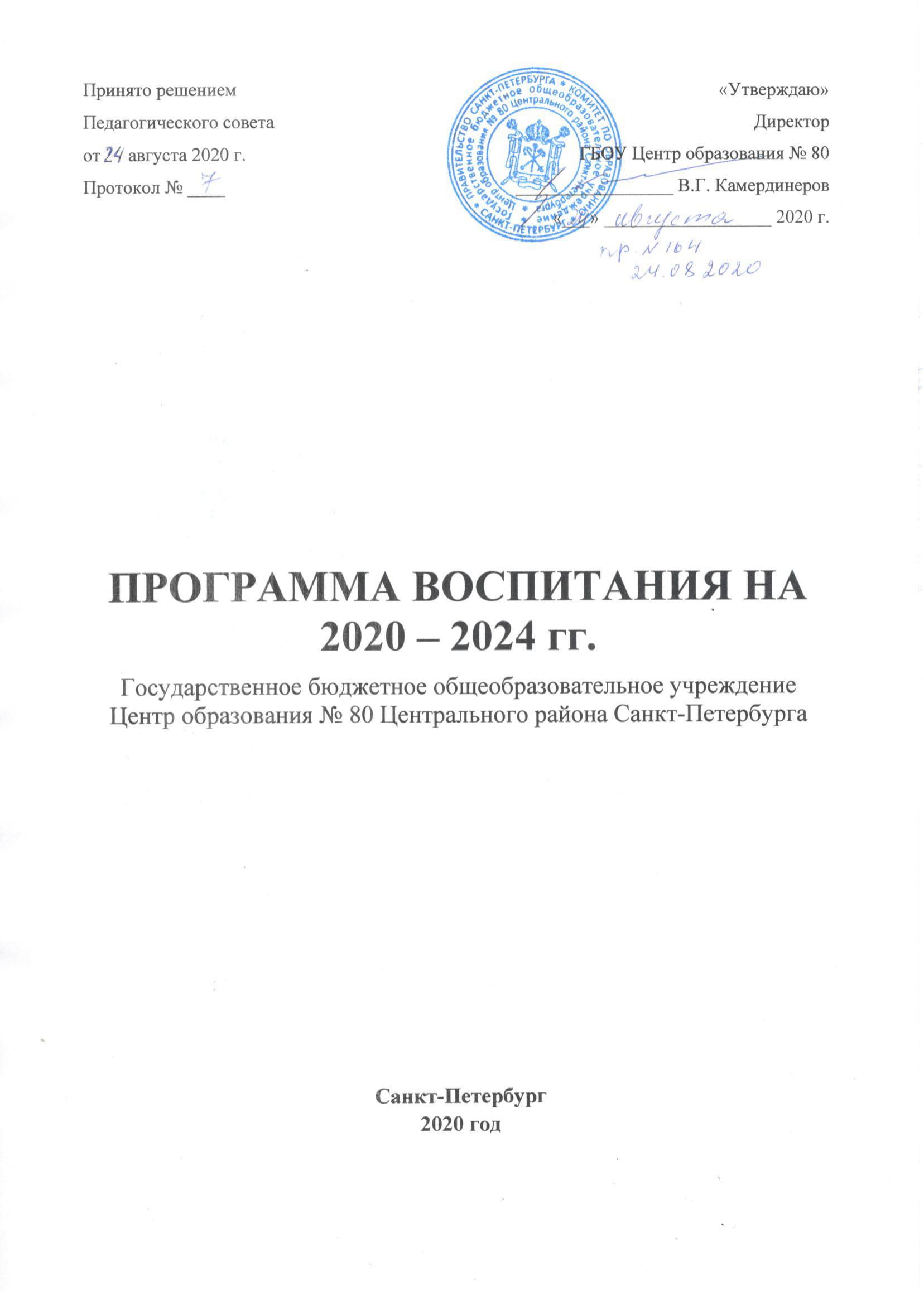 Педагогического советаот 31 августа 2020 г.Протокол № ____«Утверждаю»ДиректорГБОУ Центр образования № 80 _________________ В.Г. Камердинеров«___» __________________ 2020 г.Содержание деятельностиРезультатыМетоды мониторингаОбеспечение организационных и педагогических условий и организация мероприятий дляподдержания традиций школы и внедрения инновационных педагогических технологий воспитанияИзменение характера отношений между учителями и обучающимися. повышение (стабильность) уровня воспитанности школьников; - снижение (не повышение) уровня асоциального поведениянесовершеннолетних обучающихся; - рост числа обучающихся, охваченных дополнительным образованием, задействованных в социально-значимых проектах, во внеурочной и внешкольной образовательной деятельности; - повышение количества обучающихся, принимающих участие в конкурсах и олимпиадах различных уровнейРеализация  программы воспитания позволит заложить основы: - достижения заданного качества воспитания, обновления содержания и технологий воспитания с учетом современных требований к ним; - обеспечения преемственности и непрерывности воспитательного процесса на основе современных тенденций развития учебно-воспитательного процесса; - дифференциации и индивидуализации воспитательного процесса; - развития воспитательного потенциала образовательного учреждения в духовно-нравственном и гражданско-патриотическом воспитании личности; - максимального учета интересов и желаний учащихся и их родителей в выборе содержания и технологии учебно-воспитательной работы; создания условий для творческой самореализации личности каждого школьника. Реализация проекта воспитания правосознания и формирования законопослушного поведения школьников призвана способствовать формированию у обучающихся правовой культуры и законопослушностиВ результате реализации программы возможно снижение численности учащихся, совершивших преступления и правонарушения, а также состоящих на учете в подразделении по делам несовершеннолетних; формирование правового самосознания обучающихся, формирование положительной мотивации на исполнение правил, законов, учебную деятельность.Тестирование Опрос анкетирование, интервирование, беседа, психолого-педагогическое наблюдение Интеграция урочной и внеурочной деятельности, взаимодействие школы с культурными и общественными организациями и объединениямиИзменение характера отношений между учителями и обучающимися. повышение (стабильность) уровня воспитанности школьников; - снижение (не повышение) уровня асоциального поведениянесовершеннолетних обучающихся; - рост числа обучающихся, охваченных дополнительным образованием, задействованных в социально-значимых проектах, во внеурочной и внешкольной образовательной деятельности; - повышение количества обучающихся, принимающих участие в конкурсах и олимпиадах различных уровнейРеализация  программы воспитания позволит заложить основы: - достижения заданного качества воспитания, обновления содержания и технологий воспитания с учетом современных требований к ним; - обеспечения преемственности и непрерывности воспитательного процесса на основе современных тенденций развития учебно-воспитательного процесса; - дифференциации и индивидуализации воспитательного процесса; - развития воспитательного потенциала образовательного учреждения в духовно-нравственном и гражданско-патриотическом воспитании личности; - максимального учета интересов и желаний учащихся и их родителей в выборе содержания и технологии учебно-воспитательной работы; создания условий для творческой самореализации личности каждого школьника. Реализация проекта воспитания правосознания и формирования законопослушного поведения школьников призвана способствовать формированию у обучающихся правовой культуры и законопослушностиВ результате реализации программы возможно снижение численности учащихся, совершивших преступления и правонарушения, а также состоящих на учете в подразделении по делам несовершеннолетних; формирование правового самосознания обучающихся, формирование положительной мотивации на исполнение правил, законов, учебную деятельность.Тестирование Опрос анкетирование, интервирование, беседа, психолого-педагогическое наблюдение Создание условий для здоровье-сбережения в условиях комфортной развивающей и безопасной образовательной среды: мониторинг здоровья обучающихсяПросветительская деятельность среди участников образовательных отношений (урочная и внеурочная деятельность) и интеграцияИзменение характера отношений между учителями и обучающимися. повышение (стабильность) уровня воспитанности школьников; - снижение (не повышение) уровня асоциального поведениянесовершеннолетних обучающихся; - рост числа обучающихся, охваченных дополнительным образованием, задействованных в социально-значимых проектах, во внеурочной и внешкольной образовательной деятельности; - повышение количества обучающихся, принимающих участие в конкурсах и олимпиадах различных уровнейРеализация  программы воспитания позволит заложить основы: - достижения заданного качества воспитания, обновления содержания и технологий воспитания с учетом современных требований к ним; - обеспечения преемственности и непрерывности воспитательного процесса на основе современных тенденций развития учебно-воспитательного процесса; - дифференциации и индивидуализации воспитательного процесса; - развития воспитательного потенциала образовательного учреждения в духовно-нравственном и гражданско-патриотическом воспитании личности; - максимального учета интересов и желаний учащихся и их родителей в выборе содержания и технологии учебно-воспитательной работы; создания условий для творческой самореализации личности каждого школьника. Реализация проекта воспитания правосознания и формирования законопослушного поведения школьников призвана способствовать формированию у обучающихся правовой культуры и законопослушностиВ результате реализации программы возможно снижение численности учащихся, совершивших преступления и правонарушения, а также состоящих на учете в подразделении по делам несовершеннолетних; формирование правового самосознания обучающихся, формирование положительной мотивации на исполнение правил, законов, учебную деятельность.Тестирование Опрос анкетирование, интервирование, беседа, психолого-педагогическое наблюдение Использование ресурсов дополнительного образования района для расширения возможностей выбора индивидуальных образовательных траекторий и развития творческого потенциала личности каждого обучающегося: опросы с целью изучения интересов и потребностей несовершеннолетних обучающихся в кружках, секциях Реализация программ сетевого взаимодействия с социальными партнерами, учреждениями системы дополнительного образования, учреждениями культуры, программ партнерства с органами местного самоуправления, направленных на повышение уровня образованности учащихся, их социализацию. Вовлечение обучающихся в кружки и секции; привлечение обучающихся к работе в детских общественных организациях, объединениях и клубах Центрального районаИзменение характера отношений между учителями и обучающимися. повышение (стабильность) уровня воспитанности школьников; - снижение (не повышение) уровня асоциального поведениянесовершеннолетних обучающихся; - рост числа обучающихся, охваченных дополнительным образованием, задействованных в социально-значимых проектах, во внеурочной и внешкольной образовательной деятельности; - повышение количества обучающихся, принимающих участие в конкурсах и олимпиадах различных уровнейРеализация  программы воспитания позволит заложить основы: - достижения заданного качества воспитания, обновления содержания и технологий воспитания с учетом современных требований к ним; - обеспечения преемственности и непрерывности воспитательного процесса на основе современных тенденций развития учебно-воспитательного процесса; - дифференциации и индивидуализации воспитательного процесса; - развития воспитательного потенциала образовательного учреждения в духовно-нравственном и гражданско-патриотическом воспитании личности; - максимального учета интересов и желаний учащихся и их родителей в выборе содержания и технологии учебно-воспитательной работы; создания условий для творческой самореализации личности каждого школьника. Реализация проекта воспитания правосознания и формирования законопослушного поведения школьников призвана способствовать формированию у обучающихся правовой культуры и законопослушностиВ результате реализации программы возможно снижение численности учащихся, совершивших преступления и правонарушения, а также состоящих на учете в подразделении по делам несовершеннолетних; формирование правового самосознания обучающихся, формирование положительной мотивации на исполнение правил, законов, учебную деятельность.Тестирование Опрос анкетирование, интервирование, беседа, психолого-педагогическое наблюдение ТемаРесурсы8класс 8класс Мои первые документы». Свидетельство о рождении. Паспорт гражданина РФ. Почему паспорт выдается в 14 лет? Другие важные документы в жизни человека. Как поступить в случае потери (утраты) документов? Встреча с работниками паспортной службы, милиции, ЗАГС и др.Конвенция о правах ребенка (любое издание).Закон РФ «Об основных документах, удостоверяющих личность гражданина РФ».2. http://www.tvoyopravo.narod.ru - Сайт «Твое право»2. Оформляем страховку». Что такое страхование, и в каких случаях оно необходимо человеку? Конвенция о правах ребенка о праве на социальное страхование. Обязательное медицинское страхование. Какие медицинские услуги обязаны предоставляться по полису обязательного медицинского страхования? Другие виды страхования. Памятка «Выбирая страховую кампанию». Встреча с представителями страховых компаний, медицинских учреждений, юристами, представителями обществ защиты прав потребителей (социальная практика в названных организациях).Закон РФ «О страховании».Архипов А.П. Страхование. Твой правильный выбор: Учебное пособие по элективному курсу для 8-9 классов общеобразоват.учрежд. - М.: Вита-Пресс,.Он же. Азбука страхования: Для 10-11 классов общеобрзоат.учрежд. -М.: Вита-Пресс,.Ковалева О.В. Методические материалы «Уроки Фемиды, или 9 шагов по правовому лабиринту» // Правовое образование: организация внеурочной работы. Региональный опыт/ Сборник материалов. — М.: Изд.дом «Новый учебник», 2002. - С. 182-185.5.http://www.fss.ги - Фонд социального страхования РФ3. Право на труд». Конвенция о правах ребенка о праве на защиту от экономической эксплуатации и от выполнения работ, представляющих опасность для ребенка. Права несовершеннолетних по Трудовому Кодексу РФ. Трудовой договор: обязательные составляющие документа. Случаи прекращения трудового договора. Встреча с работниками кадровых служб, адвокатами, работниками профсоюзов и др. Составление образцового договора. Памятка «Куда обращаться в случае нарушения прав работника?».«1. Трудовой кодекс РФ.2 соблюдении и защите прав детей в образовательных учреждениях российской Федерации. Доклад/ под ред. Лебедева О.Е. - М.: «1.Полиевктова A.M. Трудовой договор //Теоретические и методические основы преподавания права в школе/ Курс лекций. - М.: Изд.дом «Новый учебник»,.Шнекендорф З.К. Изучение Конвенции о правах человека в школе. Учебное пособие для учителей. М.: «Логос», 2001.Права человека в социальной сфере. — М.: Благотворительный фонд «Точка опоры»,.Преподавание прав человека в 6-8 классах средней школы: Книга для учителя. В 2 т.-М.: Издательство «Реал-А», 2000. Т.2.Ковалева О.В. Методические материалы «Уроки Фемиды, или 9 шагов по правовому лабиринту»// Правовое образование: организация внеурочной работы. Региональный опыт/ Сборник материалов. - М.: Изд.дом «Новый учебник»,.4. «Как не стать жертвой преступления». Преступления против личности и собственности. Подозрительные ситуации. Безопасные маршруты (на примере маршрутов в своем микрорайоне). Встреча с работниками правоохранительных органов, психологами, социальными педагогами. Составление общих правил безопасности.Уголовный кодекс РФ.Преподавание прав человека в 6-8 классах средней школы: Книга для учителя. В 2 т.-М.: Издательство «Реал-А», Полиевктова A.M. Уголовная ответственность//Теоретические и методические основы преподавания права в школе/ Курс лекций. - М.: Изд. дом «Новый учебник», Пронъкин В.Н. Живое право. Курс практического права. Учебн.пособие. Т. 2. - СПб: Изд-во Санкт-Петербургского института права им. Принца П.Г. Олъденбургского. 9класс 9класс 1. «Моя будущая семья». Конвенция о правах ребенка о праве на семейную жизнь. Для чего нужна семья? Порядок и правила заключения брака. Брачный договор: порядок составления. Для чего и в каких случаях нужно составлять брачный договор? Риски гражданского брака. Права и обязанности в семье. Встречи с юристами, родителями, работниками ЗАГС. Памятка «Что нужно знать о семье до регистрации брака».«1.Полиевктова A.M. Семейное право //Теоретические и методические осно
вы преподавания права в школе/ Курс лекций. - М.: Изд.дом «Новый учеб
ник»,.2. Злобина И. О юридической сущности брачного контракта: гражданско-
правовая сделка или супружеский контракт // Закон и право. 2019. № 8. С.
42-44.3. Шнекендорф З.К. Изучение Конвенции о правах человека в школе. Учебное пособие для учителей..: 4.Преподавание прав человека в 6-8 классах средней школы: Книга для учителя. В 2 т.—М.: Издательство «Реал-А», 2. «Все - в суд?!». Право на справедливый суд. В каких случаях следует обращаться в суд? В какой именно суд следует обращаться? Защита своих прав в суде. Мое право на адвоката. Встреча с работниками суда, адвокатами, прокурорами. Составляем исковое заявление. Экскурсия в суд.1. Пронькин В.Н. Живое право. Курс практического права. Учебн. пособие. Т. СПб.: Изд-во Санкт-Петербургского института права им. Принца П.Г. Олъденбургского. 2. Ловягин С.Н. Право и лево: Пособие для внеурочной работы 7-11 кл. -М: Вита-пресс, 3.Преподавание прав человека в 6-8 классах средней школы: Книга для учи-теля. В 2 т. — М: Издательство «Реал-А», 2.3. «Жизнь в долг». В каком случае необходимо брать кредит? Организации, предоставляющие кредиты. Разновидности кредитов. Кто и как может оформить кредит? Встреча с работниками банков, юристами, специализирующимися на финансовом праве. Риски при получении кредитов. Составление памятки: «Когда кредит - не в тягость».«Гражданский кодекс РФ.Уголовный кодекс РФ.Закон РФ «О банках и банковской деятельности».http://www.credit.ru; http://www.bankcredit. name - Информация о потребительском кредите4. «Что нужно знать, чтобы стать предпринимателем». Может ли подросток заниматься предпринимательской деятельностью? Виды коммерческих организаций. Договоры, основные правила их заключения и ответственность по договорам. Встреча с предпринимателями, юристами. Риски предпринимательской деятельности. Памятка «Как начать свое дело?». Социальная практика.«1.Гражданский кодекс РФ.2.Черняк В.З. Введение в предпринимательство. — М.: Вита-пресс. 3.Симоненко В.Д. Методическое пособие по курсу «Основы предпринимательства». — М.: Вита-пресс, 4.Ловягин СИ. Право и лево: Пособие для внеурочной работы 7-11 кл. — М.: Вита-пресс, 2000.5.Певцова Е.А., Миков П.В. Право в нашей жизни. 9 класс: Учебник для общеобразовательных заведений. —М.: ООО «ТИД«Русское слово», 10 класс10 класс1. Защита права собственности». Что такое право собственности? Формы собственности. Авторское право и интеллектуальная собственность. Как стать собственником? Порядок защиты права собственности и гражданско-правовая ответственность. Встреча с юристами. Памятка «Самозащита права собственности».1.Права человека: методика преподавания в школе. 9-11 классы. — Пермь: «Здравствуй», 2.Права человека: книга для чтения. 9-11 классы. - Пермь: «Пушка».Ловягин СП. Право и лево: Пособие для внеурочной работы 7-11 кл. - М.: Вита-пресс, 4.Певцова Е.А., Миков П.В. Право в нашей жизни. 9 класс: Учебник для общеобразовательных заведений. - М.: ООО «ТИД «Русское слово», 2. Получая наследство». Право несовершеннолетних детей на обязательную долю наследства. Наследодатели и наследники. В каких случаях и как составляется завещание? Очередность наследования. Встреча с юристами, представителями нотариата. Составление памятки «Как получить наследство?».Гражданский кодекс РФ.Певцова Е.А., Миков П.В. Право в нашей жизни. 9 класс: Учебник для общеобразовательных заведений. —М.: ООО «ТИД «Русское слово»,.http://www. dom-i-zakon.ru 3. Защита права собственности». Что такое право собственности? Формы собственности. Авторское право и интеллектуальная собственность. Как стать собственником? Порядок защиты права собственности и гражданско-правовая ответственность. Встреча с юристами. Памятка «Самозащита права собственности».«Основы законодательства РФ о нотариате».Певцова Е.А., Миков П.В. Право в нашей жизни. 9 класс: Учебник для общеобразовательных заведений. -М.: ООО «ТИД «Русское слово»,.3. http://www. mirnotariusov. info - Сайт «Нотариусы в России»4. http://www. mirnot. narod4.«Профессиональное образование». Право на получение профессионального образования. Государственные и негосударственные образовательные учреждения. Бесплатное профессиональное образование. Платные образовательные услуги. Оформление налоговых вычетов при получении платного профессионального образования. Встреча с юристами, работниками налоговых служб, представителями обществ защиты прав потребителей, работниками учреждений профессионального образования. Памятка «Выбирая профессиональное образование...». Социальная практика.Закон РФ «Об образовании».Закон РФ «О защите прав потребителей».Права человека и образование. М.: Благотворительный фонд «Точка опоры», Преподавание прав человека в 6-8 классах средней школы: Книга для учителя. В 2 т. — М.: Изд«Реал-А», 2000. Т.2.Ковалева О.В. Методические материалы «Уроки Фемиды, или 9 шагов по правовому лабиринту» // Правовое образование: организация внеурочной работы. Региональный опыт/ Сборник материалов. - М.: Изд. дом «Новыйучебник», 2002. -С. 158-170.11 класс11 класс1 Тема 1. «Мое жилье». Кто в доме хозяин? Найм жилья. Приобретение жилья в собственность. Права и обязанности собственников жилья. Оплата коммунальных платежей. Налоги, которые платит собственник жилья. Что такое ТСЖ, зачем и как его создают? Встреча с юристами, руководителями ТСЖ, работниками органов местного самоуправления, ЖКХ, правозащитных организаций. Составление памятки «Ловушки жилищного права»..Жилищный кодекс РФ.Преподавание прав человека в 6-8 классах средней школы: Книга для учителя. В 2 т.-М.: Издательство «Реал-А».Певцова Е.А., Миков П.В. Право в нашей жизни. 9 класс: Учебник для общеобразовательных заведений. — М.: ООО «ТИД «Русское слово», 2006.http://www.businessmix.ruhttp://www.dom-i-zakon.ru2. «Служба в армии: право и обязанность». Конституция РФ и федеральные законы о срочной службе (службе по призыву). Альтернативная служба. Служба по контракту. Защита прав призывника. Встреча с работниками военного комиссариата.Конституция РФ.Закон РФ «О воинской обязанности и военной службе».Преподавание прав человека в 6-8 классах средней школы: Книга для учителя. В 2 т. - М.: Издательство «Реал-А», 2.Ковалева О.В. Методические материалы «Уроки Фемиды, или 9 шагов по правовому лабиринту» // Правовое образование: организация внеурочной работы. Региональный опыт/ Сборник материалов. - М.: Изд.дом «Новый учебник», 2002. - С. 175-177.http://www. hro. org/ngo/usm - Комитет солдатских матерей3. «Думать о пенсии никогда не рано». Что такое пенсия? Виды пенсионного обеспечения в России. Пенсионные фонды: разновидности, способы формирования и основные функции. Преимущества и риски размещения средств в негосударственных управляющих кампаниях. Встреча с юристами, представителями общества защиты прав потребителей, работниками пенсионных фондов. Составление памятки: «Как обеспечить свое будущее?».Трудовой кодекс РФ.Закон РФ «О государственном пенсионном обеспечении в Российской Федерации».Закон РФ «Об обязательном пенсионном страховании».Закон РФ «О негосударственных пенсионных фондах».Права человека в социальной сфере. — М.: Благотворительный фонд «Точка опоры», 2002.http://www. businessmix. ruhttp://www.dom-i-zakon.ru8. www.pfrf.ru4. «Выборы в демократическом государстве». Права и свободы граждан, без реализации которых невозможно проведение свободных выборов. Кого мы выбираем? Избирательная система в Российской Федерации. Право выбирать и быть избранным. Твое участие в избирательной кампании. Встреча с работниками избиркома, представителями избираемых органов местного самоуправления. Составление памятки «Как выбрать достойных кандидатов?».Конституция РФ.Закон РФ «Об основных гарантиях избирательных прав и права участия в референдуме граждан РФ».Права человека и выборы. — М.: Благотворительный фонд «Точка опоры», 2002.Выборы в демократическом обществе. Курс для старших классов средней школы. Пособие для учителя. — М.: ЗАО «Учительская газета», 1996.Преподавание прав человека в 6-8 классах средней школы: Книга для учителя. В 2 т.- М.: Издательство «Реал-А», 2000. Т.2.Ключевые делаклассыДата проведенияответственныеОтметка о выполненииКТД «День Знаний»8-901.09.2020Зам директора Участие в историческом проекте «Дорога памяти», «Дорогами наследия» Тематический День начала блокады: «была  война, была  блокада». Школьная акция «Открытка ветерану для находящихся на лечении в больнице №46»Тематические информационные минутки  «День окончания Второй мировой войны» 8-908.09.202003.09.2020Зам директораПедагог организатор Классные руководителиНеделя безопасности 8-902-08.2020Учитель ОБЖ, классные руководителиДень солидарности в борьбе с терроризмом 8-903.092020 Зам директора Ответственный за профилактику Педагог организатор Классные руководителиУчастие в школьном этапе Всероссийской олимпиады  школьников8-9По плану школьного этапаУчителя-предметникиСоциально- психологическое тестирование учащихся в рамках профилактической работы по предупреждению наркотической зависимости 8-9Октябрь 2020СоциальнныйпедагогКлассные руководителиУчастие в историческом проекте «Дорога памяти» «Дорогами  наследия»: Открытие года  памяти Александра Невскогоединые уроки и классные часы8-910.10.2020Зам директораПедагог организатор Классные руководителиК Международному дню школьных библиотек26.102020библиотекарьконцерт «День матери в России» 8-926.112020Педагог организатор Классные руководителиобщешкольный Конкурс  плакатов  «Жизнь -прекрасна!» (Ко дню борьбы со СПИДом в рамках реализации  программы «Здоровье») Ноябрь 2020Ответственный за направление Классные руководителиДень гражданской обороны. Урок ОБЖ Учебная эвакуация 8-904.102020Классные руководители Учитель ОБЖВсероссийский урок «Экология и энергосбережение» #Вместе Ярче8-916.102020 Классные руководителиВсероссийский урок безопасности школьников в сети интернет8-928-30.102020Учитель информатикиУчастие в историческом проекте «Дорога памяти» «Дорогами  наследия» День народного единства. (4 ноября) Урок с представителями администрации района ( дистанционно)8-930.10202026.102020Зам директораПедагог организатор Классные руководителиМеждународный день толерантности8-910-16.112020Классные руководителиВсероссийская акция «Цифра  Единый урок8-9Учитель информатикиУроки памяти: жертв ХолокостаДень памяти политических репрессий) 8-98-9Январь 202130.102020Учителя историиУчастие в историческом проекте «Дорога памяти» «Дорогами  наследия День российской науки»8-908 02.2021Учителя предметникиДень защиты Земли8-920.032021Педагог организатор Классные руководителиДень пожарной охраны. Урок ОБЖ8-9Апрель2021 Учитель ОБЖКТД «Учитель! Перед именем твоим…»8-905.092020Педагог организатор Классные руководителиУчастие в историческом проекте «Дорога памяти» «Дорогами  наследия» КТД «Память», День Героев Отечества, День неизвестного солдата8-98-14.022021Классные руководителиКТД «Школа карнавальная»8-9Декабрь2020Педагог организатор Участие в историческом проекте «Дорога памяти» «Дорогами  наследия» КТД была -война, была -блокада8-918-27.012021Зам директора Педагог организатор Классные руководителиДень школы 8-919.012021 Педагог организатор Участие в историческом проекте «Дорога памяти» «Дорогами  наследия» День памяти о россиянах, исполнявших служебный долг за пределами Отечеств8-95-14.02 2021Зам директора Педагог организатор Классные руководителиУчастие в историческом проекте «Дорога памяти» «Дорогами  наследия» КТД «Время первых8-912.04.2021Педагог организатор Классные руководителиУчастие в историческом проекте «Дорога памяти» «Дорогами  наследия» КТД «Память», посвященное празднованию 76-летия Победы в ВОВ8-920.04-09.052021Зам директораКТД «Звени, звонок! Вещай судьбы начало!»8-9Май 2021Зам директораУчастие в историческом проекте «Дорога памяти» «Дорогами  наследия»: День воссоединения Крыма с Россией8-918.03.2021Классные руководителиОбщешкольные линейки по итогам четверти8-9Один раз в четверть Социальные проекты, акции, мероприятияСоциальные проекты, акции, мероприятияСоциальные проекты, акции, мероприятияСоциальные проекты, акции, мероприятияСоциальные проекты, акции, мероприятияМежведомственная операция «Дети России»8-92 раза в годСоциальный педагогНеделя безопасности 8-902-10.092020Месячник безопасности дорожного движения «Внимание, дети!»8-9Сентябрь2020Ответственные за работу Акция «Весенняя неделя Добра»8-9Апрель2021Всемирный день борьбы со СПИДом Акция «Стоп ВИЧ/СПИД»8-901.1220апрель2021Классные руководителиМесячник правового воспитания 8-920.11-20.12Зам директораСоц. педагогУчастие в историческом проекте «Дорога памяти» «Дорогами  наследия» Месячник патриотического воспитания 8-901-23.022021Зам директораКлассные руководителиМесячник медиации8-9Апрель 2021Руководитель службы школьной медиацииМесячник здорового образа жизни  Всероссийский День здоровья (по отдельному плану Дня)8-9Апрель 2021Зам директораКлассные руководителиВсероссийская неделя детской и юношеской книги. Юбилейные даты: Е.А. Баратынский (220) А. Фет (200) Н. Апухтин (180) А.П. Чехов (160) А.И. Куприн (150) А.С. Грин (140) А. Белый (140) А.А. Блок (140) Черный (140) Б.Л. Пастернак (130) О.Ф. Бергольц (110) А.Т. Твардовский (110) Ф.А. Абрамов (100) Г. Адамов (100) Ю.М. Нагибин (100) Д.С. Самойлов (100) М. Песков (90) Г.М. Цыферов (90) И.А. Бродский (80) И.А. Бунин (150) 8-923-29 марта 2021библиотекарь1 Участие в историческом проекте «Дорога памяти» «Дорогами  наследия» 800-летие со дня рождения князя Александра Невского 8-913.052021Зам директораКлассные руководителиНаправлениеНаименование курсанеделянеделянеделянеделяОтветственныйНаправлениеНаименование курса89А9Б9ВСпортивно-оздоровительноеФормирование культуры здоровья1Спортивно-оздоровительноеОсновы безопасности жизнедеятельности111Духовно-нравственноеИстория и культура Санкт-Петербурга111Духовно-нравственноеИстория и культура Санкт-Петербурга «Петербург – век ХVIII»1СоциальноеЯ – гражданин России1111ОбщеинтеллектуальноеЮный филолог1Биология для любознательных1Физика вокруг нас1111Учусь решать задачи1Химия вокруг нас1Время читать1Занимательный русский язык11Основы биологических знаний111Реальная математика2Занимательная математика22Сложности русского языка1Обучение приемам понимания текста1Литературная гостиная11ОбщекультурноеМир профессий1Занимательный английский язык111Всего предлагается часовВсего предлагается часов10101010Максимально выбираемое количество часовМаксимально выбираемое количество часов10101010Содержание работы Сроки исполненияОтветственный Ответственный Ответственный Отметка о выполненииОтметка о выполненииПатриотическое воспитаниеПатриотическое воспитаниеПатриотическое воспитаниеПатриотическое воспитаниеПатриотическое воспитаниеМесячник военно-патриотического воспитания (по отдельно разработанному плану)Ежегоднофевраль   Ежегоднофевраль   Зам. директора по ВРПедагог-организаторУчителя физкультуры и ОБЖ.Зам. директора по ВРПедагог-организаторУчителя физкультуры и ОБЖ.Торжественная линейка, посвященная  памяти жертв Беслана: Сентябрь Сентябрь Педагог-организаторКл. руководителиПедагог-организаторКл. руководителиУчастие в  школьных акциях: «Я – гражданин России»,«есть такая профессия –Родину защищать»,дни воинской славы России «День призывника»Втечение годаВтечение годаЗам. директора по ВРКл. руководители , учителя предметникиЗам. директора по ВРКл. руководители , учителя предметникиУчастие в районных  регионального конкурсахЗам. директора по ВРПедагоги доп. образованияУчителя, Зам. директора по ВРПедагоги доп. образованияУчителя, Мероприятия, посвященные Дню начала и  Дню полного освобождения от фашистской блокады Ленинграда,   Дню  Победы в Великой Отечественной войне:Уроки мужестваУчастие в митинге, посвященном  Дню снятия блокады  Ленинграда и Дню Победы ( Тэц-2)_Школьная акция «Открытка ветерану» Праздничный концерт для ветеранов Уборка сада больницы №46 для блокадников Уроки мужества ,посвященные подвигу экипажа Героя Советского Союза М.Н. Плоткина05-08.09.202018-27 .01.202124.04-09.05.202105-08.09.202018-27 .01.202124.04-09.05.2021Зам. директора по ВРПедагог-организаторКлассные руководителиЗам. директора по ВРПедагог-организаторКлассные руководителиУчастие в районном заочном туре конкурса «Март - апрельМарт - апрельКл. руководитель и учителя истории. Кл. руководитель и учителя истории. Мероприятия, посвященные Дню народного единства:Видео журналыКлассные  часылекторииОктябрь – ноябрь Октябрь – ноябрь Педагог-организаторКлассные руководителиПедагог-организаторКлассные руководителиУчастие в школьной социально-патриотической акции «День призывника»В течении уч. годаВ течении уч. годаУчитель физической культуры, ОБЖУчитель физической культуры, ОБЖУчастие во Всероссийском конкурсе проектов на лучшую организацию работы педагогов по патриотическому воспитанию среди учащихся «В течение годаВ течение годаЗам. директора по ВРПедагог-организаторКлассные руководителиЗам. директора по ВРПедагог-организаторКлассные руководителиЗнакомство с правилами, образцами гражданского поведения, обучение распознаванию гражданских и антигражданских, антиобщественных поступков в ходе различных добрых дел (мероприятий):  «Что значит любовь к Родине?», «Что связывает меня с моими друзьями, моими земляками, моей страной?», «Что я могу сделать для своего класса, своих земляков, своих сограждан?», «Кем из наших предков я горжусь?», «Что делать, если я столкнулся с несправедливостью?», «Как разные народы могут жить в мире друг с другом»  В течение года В течение годаКлассные руководителиКлассные руководителиУчастие в школьном  историческом проекте «Дорогами  наследия» (мультимедийный музейный комплекс Экскурсии и заочные путешествия по примерной тематике: «Герои Великой Отечественной войны «Патриотизм в дни мира», «Культурное наследие предков в музеях нашего города»В течение годаВ течение годаКлассные руководителиКлассные руководителиКоллективно-творческие дела (театральные постановки, художественные выставки и т.п.) с примерной тематикой: «Письмо ветерану Великой Отечественной войны», «Открытка ветерану» и т.п.В течение годаВ течение годаПедагог-организаторКлассные руководителиПедагоги доп. образованияПедагог-организаторКлассные руководителиПедагоги доп. образованияРолевые игры, моделирующие ситуации гражданского выбора, требующие выхода из национальных, религиозных, общественных конфликтов.В течение годаВ течение годаПедагог-организаторКлассные руководителиПедагог-организаторКлассные руководители Посещение музеев в городе.В течение  годаВ течение  годаКл. руководители.Кл. руководители.Нравственно-духовное воспитаниеДень знаний. Классные часы (игры, конкурсы, праздники, викторины, круглый стол и т. п.) 1 сентября 1 сентябряКлассные руководителиКлассные руководителиКТД «День рождения школы» 19 января  19 января Педагог-организаторКлассные руководителиПедагог-организаторКлассные руководителиАкция «Милосердие» ко  Дню пожилых людей1 октября1 октябряПедагог-организатор Ученическое самоуправлениеКлассные руководителиПедагог-организатор Ученическое самоуправлениеКлассные руководителиКТД, посвященное Дню учителя 5 октября5 октябряПедагог-организаторУченическое самоуправление Педагог-организаторУченическое самоуправление КТД, посвященное Дню материНоябрь Ноябрь Педагог-организаторКлассные руководители Ученическое самоуправлениеПедагог-организаторКлассные руководители Ученическое самоуправлениеЗнакомство с правилами нравственного поведения, обучение распознаванию плохих и хороших поступков, черт характера в ходе различных добрых дел (мероприятий): «Что меня радует?», «Когда я злюсь?», «За что мне стыдно?», «Чем я горжусь?», «Я стараюсь –  не лениться, не обманывать, не хвастаться, не завидовать» и т.д. В течение года В течение годаКлассные руководителиКлассные руководителиНовогодние представленияДекабрь Декабрь Зам. директора по ВРПедагог-организаторКлассные руководителиЗам. директора по ВРПедагог-организаторКлассные руководителиЛитературно – музыкальный  вечер «Прекрасных женщин имена»Март Март Педагог-организаторКлассные руководителиУченическое самоуправление Педагог-организаторКлассные руководителиУченическое самоуправление Неделя детской и юношеской книгиМарт Март Библиотекарь Классные руководителиБиблиотекарь Классные руководители21 марта – Всемирный день Земли, Всемирный день поэзии. КТДМарт Март Педагог-организаторКлассные руководители Ученическое самоуправлениеПедагог-организаторКлассные руководители Ученическое самоуправлениеВыставка рисунков, фотографий «Цвети, земля»Апрель Апрель Педагог-организаторКлассные руководителиПедагоги доп. обр.Педагог-организаторКлассные руководителиПедагоги доп. обр.Праздник Последнего звонкаМай Май Зам. директора по ВРПедагог-организаторКлассные  руководители  Зам. директора по ВРПедагог-организаторКлассные  руководители  Коллективно-творческие дела (театральные постановки, художественные выставки и т.п.) с примерной тематикой: «Долг и совесть в жизни людей», «Что такое «хорошо» в пословицах моего народа» и т.п.В течение годаВ течение годаПедагог-организаторКлассные  руководители  Педагоги доп. образованияПедагог-организаторКлассные  руководители  Педагоги доп. образованияРолевые игры, моделирующие экономические, производственные ситуации;» В течение годаВ течение годаПедагог-организаторКлассные  руководители  Педагог-организаторКлассные  руководители  Месячник здорового образа жизни Апрель Апрель Апрель Знакомство с правилами здорового образа жизни, укрепления здоровья, взаимосвязи здоровья физического, психического и здоровья общества, семьи  в ходе различных добрых дел (мероприятий): «Вредные и полезные для здоровья привычки», «Человек есть то, что он ест», «Убийцы людей – табак, алкоголь, наркотики», «Болезни, которые порождают увлечения компьютерными играми, телевидением», «Можно ли словом помочь человеку (убедить в чем-то, отказаться от вредных привычек т.п.)?»В течение годаВ течение годаВ течение годаЗам. директора по ВР, социальный педагог, кл. руководителиУчастие в проведении Международного дня борьбы со СПИДом  (конкурс плакатов, рисунков, тестирование, беседа врача). * в конкурсе «Мы за здоровый образ жизни»Ежегодно Ежегодно Ежегодно Классные руководителиУчителя физкультурыПедагоги доп. образованияАкции *«Нет – наркотикам!», *«Мы – за здоровый образ жизни!».*«Спорт вместо наркотиков»  «Курить - здоровью вредить»Ежегодно Ежегодно Ежегодно Педагог-организаторКлассные руководителиУчителя физкультурыВалеолог Игра  «Суд над вредными привычками»Октябрь - ноябрьОктябрь - ноябрьОктябрь - ноябрьПедагог-организаторКлассные руководителиПроведение тренингов:по личностному росту учащихся 8-9 классов; 10-11 по развитию внимания; по развитию мышления;по развитию коммуникативных способностей;по оказанию помощи детям, испытывающим трудности в адаптации и в общенииЕжегодно Ежегодно Ежегодно Психолог Классные руководителиВыставка плакатов по пропаганде здорового образа жизниЕжегодно Ежегодно Ежегодно Педагог-организаторКлассные руководителиПроведение мероприятий, посвященных следующим датам: - Всемирный день здоровья;- День борьбы против табакокурения;- Международный день борьбы против злоупотребления наркотиками;- Международный день толерантности и ненасилия;- Всемирный день борьбы со СПИДом.Ежегодно Ежегодно Ежегодно Социальный педагогКлассные руководителиТурниры по настольному теннису и армрейслингу Октябрь - ноябрьОктябрь - ноябрьОктябрь - ноябрьУчителя физической культурыУчастие в сдачи норм ГТОВ течение годаВ течение годаВ течение годаУчителя физической культурыЗаочные экскурсии, видео-путешествия по знакомству с людьми, их образом жизни, укрепляющим или губящим здоровьеВ течение годаВ течение годаВ течение годаПедагог-организаторКлассные руководителиВстречи-беседы с интересными людьми.В течение годаВ течение годаВ течение годаЗаместитель директора по ВР, педагог-организаторКлассные руководителиЗнакомство с правилами бережного отношения к природе в ходе различных добрых дел (мероприятий): - классные часы, беседы: «Как помочь природе убрать наш мусор?», «Выезд на пикник – праздник для человека и беда для природы?»  и т.п- ролевые игры, моделирующие природоохранные мероприятия;- проекты по изучению природы родного края, его богатств и способов их сбережения- создание текстов (объявления, рекламы, инструкции и пр.) на тему «Бережное отношение к природе»В течение годаВ течение годаВ течение годаПедагог-организаторКлассные руководителиПедагоги доп. образования, ученическое  самоуправление Проведение «Недели  экологии» ((по отдельно разработанному плану) октябрьоктябрьоктябрьПедагог-организатор, ученическое  самоуправление, учитель биологииУчастие в ЭКО акциях лектории, исследовательских проектах)В течениегодаВ течениегодаВ течениегодаПедагог-организатор, ученическое  самоуправление учитель биологииРабота с родителямиУчастие родителей в работе Совета родителей.В течение годаВ течение годаВ течение годаАдминистрация школыКлассные руководителиИндивидуальные и тематические консультацииВ течение годаВ течение годаВ течение годаАдминистрация школыКлассные руководителиПсихолог, соц. педагогРодительские собрания, общешкольные и классныеВ течение годаВ течение годаВ течение годаЗам. директора по ВРКлассные руководителиАнкетирование. Методика изучения удовлетворенности родителей работой школы  В течение годаВ течение годаВ течение годаПсихолог, кл. руководителиДни открытых дверей для родителейНоябрь, апрельНоябрь, апрельНоябрь, апрельЗам. директора по ВРКлассные руководителиПравовое воспитание. Профилактическая работа по предупреждению правонарушений несовершеннолетнихПравовое воспитание. Профилактическая работа по предупреждению правонарушений несовершеннолетнихПравовое воспитание. Профилактическая работа по предупреждению правонарушений несовершеннолетнихПравовое воспитание. Профилактическая работа по предупреждению правонарушений несовершеннолетнихПравовое воспитание. Профилактическая работа по предупреждению правонарушений несовершеннолетнихМесячник по правовому воспитанию20.11-20.12 ежегодно Работа СОВЕТА по профилактики правонарушений среди подростков, а так же учащихся из семей, находящихся в социально опасном положенииВ течение года, Зам. директора по ВРСоциальный педагог, психолог , инспектор ОДН, ЦПМСи ДЗам. директора по ВРСоциальный педагог, психолог , инспектор ОДН, ЦПМСи ДЗам. директора по ВРСоциальный педагог, психолог , инспектор ОДН, ЦПМСи ДАнкетирование учащихся с целью выяснения их занятости во внеурочное время. Психологический климатОктябрьапрельЗам. директора по ВРпсихологЗам. директора по ВРпсихологЗам. директора по ВРпсихологПрофилактические беседы участкового уполномоченного с учащимися, состоящими на учете в ОДН и КДНВ течение годаСоциальный педагогКлассные руководителиСоциальный педагогКлассные руководителиСоциальный педагогКлассные руководителиУтверждение состава школьной службы сопровождения, планирование работы на новый год.Сентябрь Зам. директора по ВРПсихологСоциальный педагогЗам. директора по ВРПсихологСоциальный педагогЗам. директора по ВРПсихологСоциальный педагогЗаслушивание на заседании Совета профилактики, службы сопровождения нарушителей учебной дисциплины и дисциплины в школе.1 раз в месяц, по заявлениям кл. руководителейЗам. директора по ВРСоциальный педагогКлассные руководителиЗам. директора по ВРСоциальный педагогКлассные руководителиЗам. директора по ВРСоциальный педагогКлассные руководителиПосещение социальным педагогом и классным руководителем семей опекаемых детей В течение годаСоциальный педагогКлассные руководителиСоциальный педагогКлассные руководителиСоциальный педагогКлассные руководителиИнструктаж обучающихся о правилах поведения в общественных местахВ течение годаКлассные руководителиКлассные руководителиКлассные руководителиПроведение единых информационных   дней  1 раз в четвертьЗам. директора по ВРСоц. педагог Классные руководителиЗам. директора по ВРСоц. педагог Классные руководителиЗам. директора по ВРСоц. педагог Классные руководителиЗаседание Совета профилактики по вопросам работы педагогов с неуспевающими школьниками1 раз в четвертьЗам. директора по УВР, ВРПсихологСоциальный педагогЗам. директора по УВР, ВРПсихологСоциальный педагогЗам. директора по УВР, ВРПсихологСоциальный педагогАнкетирование с целью изучения выполнения права учащихся на уважение их человеческого достоинства, свободу совести и информации, выражение своих взглядов и убежденийВ течение годаПсихологКлассные руководителиПсихологКлассные руководителиПсихологКлассные руководителиоб усилении контроля за детьми во внеурочное время и о недопустимости участия в акциях экстремистской направленностиВ течение годаКлассные руководителиКлассные руководителиКлассные руководителиОрганизация просмотра учащимися видеофильмов о вреде алкоголя, наркотиковВ течение годаПедагог-организаторКлассные руководители, учитель ОБЖПедагог-организаторКлассные руководители, учитель ОБЖПедагог-организаторКлассные руководители, учитель ОБЖ10 декабря – День прав человекаДекабрь Зам. директора по ВРПедагог-организаторКлассные руководителиЗам. директора по ВРПедагог-организаторКлассные руководителиЗам. директора по ВРПедагог-организаторКлассные руководителиБеседа - игра «Я и закон»Декабрь Социальный - педагогСоциальный - педагогСоциальный - педагогУчимся предотвращать и разрешать конфликты. Как прожить без конфликтов. Практикум В течение годаПсихологКлассные руководителиПсихологКлассные руководителиПсихологКлассные руководителиЧто я знаю о мире профессий? Игра-аукцион Март Педагог-организаторКлассные руководителиПедагог-организаторКлассные руководителиПедагог-организаторКлассные руководителиМотивы выбора профессии. Анкета Январь Психолог Психолог Психолог Человек среди людей. Секреты общенияВ течение годаКлассные руководителиКлассные руководителиКлассные руководителиПрава гражданина России: до и после совершеннолетияВ течение годаКлассные руководителиКлассные руководителиКлассные руководителиСодержание деятельностиСрокиОтветственныеОтметка о выполненииИспользование ресурсов дополнительного образования района для расширения профориентации с учетом интересов и потребностей несовершеннолетних обучающихсяРеализация программ сетевого взаимодействия с социальными партнѐрами, , учреждениями системы дополнительного образования, учреждениями культуры, программ партнерства с органами местного самоуправления, направленных на повышение уровня образованности учащихся, их социализацию. 2020-20212020-2021администрацияРегистрация школы, педагогов, обучающихся и родителей (по желанию) на площадке «Проектория2020Ответственный за профориентациюУчастие обучающихся в открытых онлайн-уроках, реализуемых с учетом опыта цикла открытых уроков «Проектория», направленных на раннюю профориентацию2020-2021Классные руководителиОсвоение обучающимисятехнологии 3д моделирования Учитель по предмету Организация проведения школьных  конкурсов, направленных на развитие технического 
и познавательного творчества обучающихся 2020-2021Председатели ШМОАнкетирование «Какие факторы оказывают значительное внимание на выбор профессии».  Беседа «Мир профессий. Человек-техника». Беседа «Познай самого себя».Встречи с интересным собеседником в рамках  социального проекта«ПРОФИ» «ППМС Центра  «Развития «Что нужно знать при выборе профессии. Интересы, склонности, способности, здоровье и выбор профессии. Востребованность профессии на рынке труда» Классный час «Настоящие профессии российских звёзд Мозговой штурм «Мир профессий. Электронные помощники»   . Круглый стол «Современный рынок трудаПути получения профессии» Беседа «Что век грядущий нам Беседа «Ошибки в выборе профессии». Беседа «Перспектива среднего образования или нужно ли идти в 10 класс в течение года третий четверг каждого месяцаКлассные руководителейПосещение соревнований по программе ранней профориентации 
и основ профессиональной подготовки школьников  JuniorSkills  в рамках чемпионатов WorldSkills RussiaПо  плану соревнований Классные руководители Обновление школьной локальной нормативной базы о профориентации несовершеннолетних обучающихся2020-2021администрацияМероприятие Сроки проведения Ответственные Отметка о выполненииЗаседание №1 1 Организационные вопросы: положения о Совете обучающихся, о  порядке согласования  нормативных   школьных локальных актов, затрагивающих права и интересы обучающихся,утверждение членов Совета обучающихся,утверждение плана работы Совета обучающихся.2. Обсуждение согласования   школьных локальных актов, затрагивающих права и интересы обучающихся.3 О проведении школьной акции: «Был город, фронт, была блокада»   Видео - ролик про учителей "Улыбнитесь, Вас снимает скрытая камера!". Ребята опрашивают обучающихся об учителях, записывают самые яркие пожелания и поздравления.  (Подготовка ко Дню Учителя.Акция "Такая школа" или  «Я ученик?!» (ребята ходят по  школе, останавливая обучающихся с вопросами: "Это деловая форма одежды ? Какой элемент гардероба у меня лишний?" Сентябрь Заместитель директора ,педагог-организатор  Совет обучающихся.протоколЗаседание №2 1. Встреча Совета обучающихся   с администрацией школы.2. Организация поздравления учителей с профессиональным праздником.3. Месячник правового просвещения. Октябрь Члены Совета обучающихся.протоколЗаседание №3 1. Всеобуч: основы школьного самоуправления2. Организация дежурств3. Участие в традиционных праздниках и акцияхШкольный  видеорепортаж Самое важное для тебя это...?" (опрос проводиться с 8-11 класс ноябрьЗаместитель директора, педагог-организатор протоколЗаседание №4 Подготовка и проведение новогоднего праздника.  декабрьСоветпротоколЗаседание №5 Обсуждение согласования   школьных локальных актов, затрагивающие права и законные интересы обучающихся.Подготовка и проведения Дней памяти: «Блокада: день за днем».День школы. январьЗам.директора по УВРСовет протоколЗаседание №6 Месячник патриотического воспитания. Подготовка и проведение школьной акции «Есть такая профессия Родину - Защищать»февральЗам.директора по УВРСоветпротоколЗаседание №7 Подготовка и проведение концерта,  посвященного 8-му   марта. Март советпротоколЗаседание №8 1. Подготовка мероприятий к празднованию 76-летия Победы в ВОВ.2. Праздник Весны и Труда:Трудовые десанты по уборке  территории больницы Святой Евгении.Апрель Зам.директора по УВРСоветпротоколЗаседание №9 1. Школьная акция :  «Мы помним, мы гордимся!» (мероприятия, посвященные76-ой годовщине Победы в Великой Отечественной войне). 2. Подведение итогов работы за год. Перспективное планирование работы на 2021-2022.Май Зам.директора по УВР, педагог –организатор СоветпротоколСодержание работыФормы и виды повышения культурыПросвещение в области здорового образа жизни.Рост и развитие ребёнка, его здоровье, факторы, положительно и отрицательно влияющие на здоровье детей, и т. п.Экологическое просвещение родителей.» Общешкольное	тематическое	собрание«Физическая культура и здоровье» Родительские собрания:«Основы правильного питания», «Гигиенические основы режима дня школьника», «Здоровый образ жизни» и др.Организации семинаров «Здоровый ребенок - здоровое будущее»Практикумы для родителей: «Уметь отказаться»,«Я и здоровье», «Что делать, если…»,в 9 классе «Психологическая готовность к экзаменам», «Помощь в профориентации».Согласованность педагогических и воспитательных воздействий на ребёнка со стороны семьи и школы. Коррекция проблемного поведения детей.Организация консультирования по  вопросам семьи и воспитания детейКонсультации специалистов школьного психолого-медико-педагогического консилиума для родителейРазмещения информации	 о воспитательной работе гимназии на сайтах в информационно-коммуникационной сети Интернет, в печатных СМИКруглый стол по проблемам воспитания школьниковПрактическое участие родителей в решении вопросов школьной жизниОрганизация совместной работы педагогов и родителей (законных представителей) по проведению спортивных соревнований, днейздоровья, занятий по профилактике вредных привычек, организация походов, весёлых стартовОрганизация предметно-эстетической среды Организация предметно-эстетической среды Организация предметно-эстетической среды Организация предметно-эстетической среды Дела, события, мероприятияКлассыОриентировочноевремяпроведенияОтветственныеВыставки фотографий, плакатов, посвященных событиям и памятным датамВ течение годаРук-ль движения  «Берег юности»Оформление классных уголков В течение годаКлассные руководителиТрудовые десанты по уборке территории школыВ течение годаКлассные руководителиТрудовой десант по озеленению школьных клумбСентябрь, апрельКлассные руководителиПраздничное украшение кабинетов, окон кабинетаВ течение годаКлассные руководителиМероприятие Сроки проведения Ответственные Отметка о выполненииМероприятие КТД «День Знаний» «75 лет победыЗам директораПедагог организатор Классные руководители Участие в историческом проекте «Дорога памяти» «Дорогами  наследия» Тематический День начала блокады была -война, была –блокада. Школьная акция «Открытка ветерану для находящихся на лечении в больнице №46»Информационные минутки День окончания Второй мировой войны10-11 класс08.0903.09Зам директораПедагог организатор Классные руководителиНеделя безопасности 02-08.2020Учитель ОБЖ, классные руководителиДень солидарности в борьбе с терроризмом 03.09 Зам директора Ответственный за профилактику Педагог организатор Классные руководителиУчастие в школьном этапе Всероссийской олимпиады  школьников По плану проведения школьного тура Учителя предметникиСоциально- психологическое тестирование учащихся в рамках профилактической работы по предупреждению наркотической зависимости Октябрь СоциальныйпедагогКлассные руководителиУчастие в историческом проекте «Дорога памяти» «Дорогами  наследия»: Открытие года  памяти Александра Невскогоединые уроки и классные часы10.10.2020Зам директораПедагог организатор Классные руководителиК Международному дню школьных библиотек26.10библиотекаьконцерт «День матери в России» 26.11Педагог организатор Классные руководителиобщешкольный Конкурс  плакатов  «Жизнь -прекрасна!» (Ко дню борьбы со СПИДом в рамках реализации  программы «Здоровье») Ответственный за направление Классные руководителиДень гражданской обороны. Урок ОБЖ Учебная эвакуация 04.10Классные руководители Учитель ОБЖВсероссийский урок «Экология и энергосбережение» #ВместеЯрче16.10 Классные руководителиВсероссийский урок безопасности школьников в сети интернет28-30.10Учитель информатикиУчастие в историческом проекте «Дорога памяти» «Дорогами  наследия» День народного единства. (4 ноября) Урок с представителями администрации района30.1026.10Зам директораПедагог организатор Классные руководителиМеждународный день толерантности10-16.11Классные руководителиВсероссийская акция «Цифра  Единый урокУчитель информатикиУроки памяти: жертв ХолокостаДень памяти политических репрессий) Январь 202130.102020Учителя историиУчастие в историческом проекте «Дорога памяти» «Дорогами  наследия День российской науки»08 022021Учителя предметникиДень защиты Земли20.03Педагог организатор Классные руководителиДень пожарной охраны. Урок ОБЖАпрель2021 Учитель ОБЖКТД «Учитель! Перед именем твоим…»05.09Педагог организатор Классные руководителиУчастие в историческом проекте «Дорога памяти» «Дорогами  наследия» КТД «Память», День Героев Отечества, День неизвестного солдата8-14.022021Классные руководителиКТД «Школа карнавальная»декабрьПедагог организатор Участие в историческом проекте «Дорога памяти» «Дорогами  наследия» КТД была - война, была - блокада18-27.012021Зам директора Педагог организатор Классные руководителиУчастие в историческом проекте «Дорога памяти» «Дорогами  наследия» КТД  День школы 19.012021 Педагог организатор Участие в историческом проекте «Дорога памяти» «Дорогами  наследия» День памяти о россиянах, исполнявших служебный долг за пределами Отечеств5-14.02 2021Зам директора Педагог организатор Классные руководителиУчастие в историческом проекте «Дорога памяти» «Дорогами  наследия» КТД «Время первых12.04Педагог организатор Классные руководителиУчастие в историческом проекте «Дорога памяти» «Дорогами  наследия» КТД «Память», посвященное празднованию 76-летия Победы в ВОВ20.04-09.05Зам директораКТД «Звени, звонок! Вещай судьбы начало!»25 .052021Зам директораУчастие в историческом проекте «Дорога памяти» «Дорогами  наследия»: День воссоединения Крыма с Россией18.03.Классные руководителиОбщешкольные линейки по итогам четвертиОдин раз в четверть Социальные проекты, акции, мероприятияСоциальные проекты, акции, мероприятияСоциальные проекты, акции, мероприятияСоциальные проекты, акции, мероприятияСоциальные проекты, акции, мероприятияМежведомственная операция «Дети России»2 раза в годСоциальный педагогНеделя безопасности 02-10.09Месячник безопасности дорожного движения «Внимание, дети!»сентябрьОтветственные за работу Акция «Весенняя неделя Добра»апрельВсемирный день борьбы со СПИДом Акция «Стоп ВИЧ/СПИД»01.12Декабрь, апрельКлассные руководителиМесячник правового воспитания 20.11-20.12Зам директораСоц. педагогУчастие в историческом проекте «Дорога памяти» «Дорогами  наследия» Месячник патриотического воспитания февральЗам директораКлассные руководителиМесячник медиацииАпрель Руководитель службы школьной медиацииМесячник здорового образа жизни  Всероссийский День здоровья (по отдельному плану Дня)Апрель Зам директораКлассные руководителиВсероссийская неделя детской и юношеской книги. Юбилейные даты: Е.А. Баратынский (220) А. Фет (200) Н. Апухтин (180) А.П. Чехов (160) А.И. Куприн (150) А.С. Грин (140) А. Белый (140) А.А. Блок (140) Черный (140) Б.Л. Пастернак (130) О.Ф. Бергольц (110) А.Т. Твардовский (110) Ф.А. Абрамов (100) Г. Адамов (100) Ю.М. Нагибин (100) Д.С. Самойлов (100) М. Песков (90) Г.М. Цыферов (90) И.А. Бродский (80) И.А. Бунин (150)23-29 марта библиотекарь1 Участие в историческом проекте «Дорога памяти» «Дорогами  наследия» 800-летие со дня рождения князя Александра Невского 13.05Зам директораКлассные руководителиНаправлениеНаименование курсанеделянеделянеделянеделяОтветственныеНаправлениеНаименование курса10А10Б10В10ГСпортивно-оздоровительноеФормирование культуры здоровья1111Духовно-нравственноеЯ и мои ценности1111СоциальноеПрактическое обществознание1111ОбщеинтеллектуальноеФизика в задачах111ОбщеинтеллектуальноеБиохимия1111ОбщеинтеллектуальноеЗанимательный русский язык1ОбщеинтеллектуальноеЛитературная гостиная2ОбщеинтеллектуальноеИзбранные вопросы математики11ОбщеинтеллектуальноеЯ мыслитель11ОбщеинтеллектуальноеХудожественное слово222ОбщеинтеллектуальноеГрамматика. Текст. Стили речи.1ОбщеинтеллектуальноеК тайнам слова. Текст как речевое произведение.11ОбщекультурноеПознавательное чтение на английском языке2111Всего предлагается часовВсего предлагается часов10101010Максимально выбираемое количество часовМаксимально выбираемое количество часов10101010Мероприятие Сроки проведения Ответственные Отметка о выполненииПатриотическое воспитаниеПатриотическое воспитаниеПатриотическое воспитаниеМесячник военно-патриотического воспитания (по отдельно разработанному плану)Ежегоднофевраль   Зам. директора по ВРПедагог-организаторУчителя физкультуры и ОБЖ.Торжественная линейка, посвященная  памяти жертв Беслана: Сентябрь Педагог-организаторКл. руководителиУчастие в  школьных акциях: «Я – гражданин России»«есть такая профессия –Родину защищать» дни воинской славы России «День призывника»Втечение годаЗам. директора по ВРКл. руководители , учителя предметникиУчастие в районных  регионального конкурсахЗам. директора по ВРПедагоги доп. образованияУчителя, Мероприятия, посвященные Дню начала и Дню полного освобождения от фашистской блокады Ленинграда,  Дню  Победы в Великой Отечественной войне:Уроки мужестваУчастие в митинге, посвященном  Дню снятия блокады  Ленинграда и Дню Победы ( Тэц-2)_Школьная акция «Открытка ветерану» Праздничный концерт для ветеранов Уборка сада больницы №46 для блокадников Уроки мужества ,посвященные подвигу экипажа Героя Советского Союза М.Н. Плоткина 05-08.09202018-27 .01.202124.04-09.05.2021Зам. директора по ВРПедагог-организаторКлассные руководителиУчастие в районном заочном туре конкурса «Март - апрельКл. руководитель и учителя истории. Мероприятия, посвященные Дню народного единства:Видео журналыКлассные  часылекторииОктябрь – ноябрь Педагог-организаторКлассные руководителиУчастие в школьной социально-патриотической акции «День призывника»В течении уч. годаУчитель физической культуры, ОБЖУчастие во Всероссийском конкурсе проектов на лучшую организацию работы педагогов по патриотическому воспитанию среди учащихся В течение годаЗам. директора по ВРПедагог-организаторКлассные руководителиЗнакомство с правилами, образцами гражданского поведения, обучение распознаванию гражданских и антигражданских, антиобщественных поступков в ходе различных добрых дел (мероприятий):  «Что значит любовь к Родине?», «Что связывает меня с моими друзьями, моими земляками, моей страной?», «Что я могу сделать для своего класса, своих земляков, своих сограждан?», «Кем из наших предков я горжусь?», «Что делать, если я столкнулся с несправедливостью?», «Как разные народы могут жить в мире друг с другом»  В течение годаКлассные руководителиУчастие в школьном  историческом проекте «Дорогами  наследия» (мультимедийный музейный комплекс Экскурсии и заочные путешествия по примерной тематике: «Герои Великой Отечественной войны «Патриотизм в дни мира», «Культурное наследие предков в музеях нашего города» В течение годаКлассные руководителиКоллективно-творческие дела (театральные постановки, художественные выставки и т.п.) с примерной тематикой: «Письмо ветерану Великой Отечественной войны», «Открытка ветерану» и т.п.В течение годаПедагог-организаторКлассные руководителиПедагоги доп. образованияРолевые игры, моделирующие ситуации гражданского выбора, требующие выхода из национальных, религиозных, общественных конфликтов.В течение годаПедагог-организаторКлассные руководителиПосещение музеев в городе.В течение  годаКл. руководители.Нравственно-духовное воспитаниеДень знаний. Классные часы (игры, конкурсы, праздники, викторины, круглый стол и т. п.) 1 сентябряКлассные руководителиКТД «День рождения школы» 19 января Педагог-организаторКлассные руководителиАкция «Милосердие» ко  Дню пожилых людей1 октябряПедагог-организатор Ученическое самоуправлениеКлассные руководителиКТД, посвященное Дню учителя 5 октябряПедагог-организаторУченическое самоуправление КТД, посвященное Дню материНоябрь Педагог-организаторКлассные руководители Ученическое самоуправлениеЗнакомство с правилами нравственного поведения, обучение распознаванию плохих и хороших поступков, черт характера в ходе различных добрых дел (мероприятий): «Что меня радует?», «Когда я злюсь?», «За что мне стыдно?», «Чем я горжусь?», «Я стараюсь – не лениться, не обманывать, не хвастаться, не завидовать» и т.д. В течение годаКлассные руководителиНовогодние представленияДекабрь Зам. директора по ВРПедагог-организаторКлассные руководителиЛитературно – музыкальный вечер «Прекрасных женщин имена» Март Педагог-организаторКлассные руководителиУченическое самоуправление Неделя детской и юношеской книгиМарт Библиотекарь Классные руководители21 марта – Всемирный день Земли, Всемирный день поэзии. КТДМарт Педагог-организаторКлассные руководители Ученическое самоуправлениеВыставка рисунков, фотографий «Цвети, земля»Апрель Педагог-организаторКлассные руководителиПедагоги доп. обр.Праздник Последнего звонкаМай Зам. директора по ВРПедагог-организаторКлассные  руководители  Коллективно-творческие дела (театральные постановки, художественные выставки и т.п.) с примерной тематикой: «Долг и совесть в жизни людей», «Что такое «хорошо» в пословицах моего народа» и т.п.В течение годаПедагог-организаторКлассные  руководители  Педагоги доп. образованияРолевые игры, моделирующие экономические, производственные ситуации» В течение годаПедагог-организаторКлассные  руководители  Месячник здорового образа жизни Апрель Знакомство с правилами здорового образа жизни, укрепления здоровья, взаимосвязи здоровья физического, психического и здоровья общества, семьи  в ходе различных добрых дел (мероприятий): «Вредные и полезные для здоровья привычки», «Человек есть то, что он ест», «Убийцы людей – табак, алкоголь, наркотики», «Болезни, которые порождают увлечения компьютерными играми, телевидением», «Можно ли словом помочь человеку (убедить в чем-то, отказаться от вредных привычек т.п.)?»В течение годаЗам. директора по ВР, социальный педагог, кл. руководителиУчастие в проведении Международного дня борьбы со СПИДом  (конкурс плакатов, рисунков, тестирование, беседа врача). * в конкурсе «Мы за здоровый образ жизни»Ежегодно Классные руководителиУчителя физкультурыПедагоги доп. образованияАкции *«Нет – наркотикам!», *«Мы – за здоровый образ жизни!».*«Спорт вместо наркотиков»  «Курить - здоровью вредить»Ежегодно Педагог-организаторКлассные руководителиУчителя физкультурыВалеологИгра  «Суд над вредными привычками»Октябрь - ноябрьПедагог-организаторКлассные руководителиПроведение тренингов:по личностному росту учащихся 8-9 классов; 10-11 по развитию внимания; по развитию мышления;по развитию коммуникативных способностей;по оказанию помощи детям, испытывающим трудности в адаптации и в общенииЕжегодно Психолог Классные руководителиВыставка плакатов по пропаганде здорового образа жизниЕжегодно Педагог-организаторКлассные руководителиПроведение мероприятий, посвященных следующим датам: - Всемирный день здоровья;- День борьбы против табакокурения;- Международный день борьбы против злоупотребления наркотиками;- Международный день толерантности и ненасилия;- Всемирный день борьбы со СПИДом.Ежегодно Социальный педагогКлассные руководителиТурниры по настольному теннису и армрейслингу Октябрь - ноябрьУчителя физической культурыУчастие в сдачи норм ГТОВ течение годаУчителя физической культурыЗаочные экскурсии, видео-путешествия по знакомству с людьми, их образом жизни, укрепляющим или губящим здоровьеВ течение годаПедагог-организаторКлассные руководителиВстречи-беседы с интересными людьми.В течение годаЗаместитель директора по ВР, педагог-организаторКлассные руководителиЗнакомство с правилами бережного отношения к природе в ходе различных добрых дел (мероприятий): - классные часы, беседы: «Как помочь природе убрать наш мусор?», «Выезд на пикник – праздник для человека и беда для природы?»  и т.п- ролевые игры, моделирующие природоохранные мероприятия;- проекты по изучению природы родного края, его богатств и способов их сбережения- создание текстов (объявления, рекламы, инструкции и пр.) на тему «Бережное отношение к природе»В течение годаПедагог-организаторКлассные руководителиПедагоги доп. образования, ученическое  самоуправление Проведение «Недели  экологии» ((по отдельно разработанному плану) октябрьПедагог-организатор, ученическое  самоуправление  , учитель биологииУчастие в ЭКО акциях лектории, исследовательских проектах)В течениегодаПедагог-организатор, ученическое  самоуправление учитель биологииРабота с родителямиУчастие родителей в работе Совета родителей.В течение годаАдминистрация школыКлассные руководителиИндивидуальные и тематические консультацииВ течение годаАдминистрация школыКлассные руководителиПсихолог, соц. педагогРодительские собрания, общешкольные и классныеВ течение годаЗам. директора по ВРКлассные руководителиАнкетирование. Методика изучения удовлетворенности родителей работой школы  В течение годаПсихолог, кл. руководителиДни открытых дверей для родителейНоябрь, апрельЗам. директора по ВРКлассные руководителиПравовое воспитание. Профилактическая работа по предупреждению правонарушений несовершеннолетнихПравовое воспитание. Профилактическая работа по предупреждению правонарушений несовершеннолетнихПравовое воспитание. Профилактическая работа по предупреждению правонарушений несовершеннолетнихМесячник по правовому воспитанию20.11-20.12 ежегодно Работа СОВЕТА по профилактики правонарушений среди подростков, а так же учащихся из семей, находящихся в социально опасном положенииВ течение года, Зам. директора по ВРСоциальный педагог, психолог , инспектор ОДН, ЦПМСи ДАнкетирование учащихся с целью выяснения их занятости во внеурочное время. Психологический климатОктябрьапрельЗам. директора по ВРпсихологПрофилактические беседы участкового уполномоченного с учащимися, состоящими на учете в ОДН и КДНВ течение годаСоциальный педагогКлассные руководителиУтверждение состава школьной службы сопровождения, планирование работы на новый год.Сентябрь Зам. директора по ВРПсихологСоциальный педагогЗаслушивание на заседании Совета профилактики, службы сопровождения нарушителей учебной дисциплины и дисциплины в школе.1 раз в месяц, по заявлениям кл. руководителейЗам. директора по ВРСоциальный педагогКлассные руководителиПосещение социальным педагогом и классным руководителем семей опекаемых детей В течение годаСоциальный педагогКлассные руководителиИнструктаж обучающихся о правилах поведения в общественных местахВ течение годаКлассные руководителиПроведение единых информационных   дней  1 раз в четвертьЗам. директора по ВРСоц. педагог Классные руководителиЗаседание Совета профилактики по вопросам работы педагогов с неуспевающими школьниками1 раз в четвертьЗам. директора по УВР, ВРПсихологСоциальный педагогАнкетирование с целью изучения выполнения права учащихся на уважение их человеческого достоинства, свободу совести и информации, выражение своих взглядов и убежденийВ течение годаПсихологКлассные руководителиоб усилении контроля за детьми во внеурочное время и о недопустимости участия в акциях экстремистской направленностиВ течение годаКлассные руководителиОрганизация просмотра учащимися видеофильмов о вреде алкоголя, наркотиковВ течение годаПедагог-организаторКлассные руководители, учитель ОБЖ10 декабря – День прав человекаДекабрь Зам. директора по ВРПедагог-организаторКлассные руководителиБеседа - игра «Я и закон»Декабрь Социальный - педагогУчимся предотвращать и разрешать конфликты. Как прожить без конфликтов. Практикум В течение годаПсихологКлассные руководителиЧто я знаю о мире профессий? Игра-аукцион Март Педагог-организаторКлассные руководителиМотивы выбора профессии. Анкета Январь Психолог Человек среди людей. Секреты общенияВ течение годаКлассные руководителиПрава гражданина России: до и после совершеннолетияВ течение годаКлассные руководителиМероприятие Сроки проведения Ответственные Отметка о выполненииИспользование ресурсов дополнительного образования района для расширения профориентации с учетом интересов и потребностей несовершеннолетних обучающихсяРеализация программ сетевого взаимодействия с социальными партнѐрами, , учреждениями системы дополнительного образования, учреждениями культуры, программ партнерства с органами местного самоуправления, направленных на повышение уровня образованности учащихся, их социализацию. 2020-20212020-2021администрацияРегистрация школы, педагогов, обучающихся и родителей (по желанию) на площадке «Проектория.2020Ответственный за профориентациюУчастие обучающихся в открытых онлайн-уроках, реализуемых с учетом опыта цикла открытых уроков «Проектория», направленных на раннюю профориентацию2020-2021Классные руководителиОсвоение обучающимисятехнологии 3д моделирования Учитель по предмету Организация проведения школьных  конкурсов, направленных на развитие технического и познавательного творчества обучающихся 2020-2021Председатели ШМОАнкетирование «Какие факторы оказывают значительное внимание на выбор профессии».  . Беседа «Мир профессий. Человек-техника». Беседа «Познай самого себя». Встречи с интересным собеседником в рамках  социального проекта«ПРОФИ» «ППМС Центра  «Развития «Что нужно знать при выборе профессии. Интересы, склонности, способности, здоровье и выбор профессии. Востребованность профессии на рынке труда» Классный час «Настоящие профессии российских звёзд Мозговой штурм «Мир профессий. Электронные помощники»   . Круглый стол «Современный рынок трудаПути получения профессии» Беседа «Что век грядущий нам Беседа «Ошибки в выборе профессии». Беседа «Перспектива среднего образования или нужно ли идти в 10 класс в течение года третий четверг каждого месяцаКлассные руководителейПосещение соревнований по программе ранней профориентации 
и основ профессиональной подготовки школьников  JuniorSkills  в рамках чемпионатов WorldSkills RussiaПо  плану соревнований Классные руководители Обновление школьной локальной нормативной базы о профориентации несовершеннолетних обучающихся2020-2021администрацияСодержание работыФормы и виды повышения культурыПросвещение в области здорового образа жизни.Рост и развитие ребёнка, его здоровье, факторы, положительно и отрицательно влияющие на здоровье детей, и т. п.Экологическое просвещение родителей.» Общешкольное тематическое собрание«Физическая культура и здоровье» Родительские собрания:«Основы правильного питания», «Гигиенические основы режима дня школьника», «Здоровый образ жизни» и др.Организации семинаров «Здоровый ребенок - здоровое будущее»Практикумы для родителей: «Уметь отказаться»,«Я и здоровье», «Что делать, если…»,в 9 классе «Психологическая готовность к экзаменам», «Помощь в профориентации».Согласованность педагогических и воспитательных воздействий на ребёнка со стороны семьи и школы. Коррекция проблемного поведения детей.Организация консультирования по  вопросам семьи и воспитания детейКонсультации специалистов школьного психолого-медико-педагогического консилиума для родителейРазмещения информации	 о воспитательной работе гимназии на сайтах в информационно-коммуникационной сети Интернет, в печатных СМИКруглый стол по проблемам воспитания школьниковПрактическое участие родителей в решении вопросов школьной жизниОрганизация совместной работы педагогов и родителей (законных представителей) по проведению спортивных соревнований, днейздоровья, занятий по профилактике вредных привычек, организация походов, весёлых стартовОрганизация предметно-эстетической среды Организация предметно-эстетической среды Организация предметно-эстетической среды Организация предметно-эстетической среды Дела, события, мероприятияКлассыОриентировочноевремяпроведенияОтветственныеВыставки фотографий, плакатов, посвященных событиям и памятным датамВ течение годаРук-ль движения  «Берег юности»Оформление классных уголковВ течение годаКлассные руководителиТрудовые десанты по уборке территории школыВ течение годаКлассные руководителиТрудовой десант по озеленению школьных клумбСентябрь, апрельКлассные руководителиПраздничное украшение кабинетов, окон кабинетаВ течение годаКлассные руководители